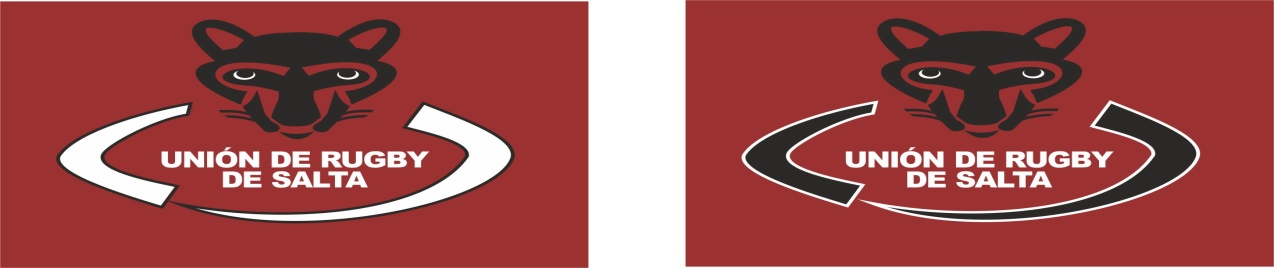 UNION DE RUGBY DE SALTA		BOLETIN N° 09/17CONSEJEROS PRESENTES: MARTEARENA, Carlos - ALBERTINI, Carlos - MARTINEZ, Marcelo – MUÑOZ, Oscar  - MONTIVERO, Agustín – DAL BORGO, Mario - IRAZUSTA, Roberto - FORTUNY, Ricardo - LOPEZ FLEMING, Sebastián  - QUINTANA, Ramiro - CABRERA, Raúl - ZAPATA, Fernando – ELIAS, Eduardo -CONSEJEROS AUSENTES: PATRON, Marcos - LOPEZ, Daniel - ZOTTOS, JorgeCONSEJEROS CON LICENCIA: DELEGADOS DE CLUB: GyT	PROXIMA REUNION CONSEJO DIRECTIVO: MARTES, 21 de marzo de 2017WEB OFICIAL: http://unionderugbydesalta.com/ursCOMISION DE JUEGOPartidos Amistosos: A todos los Clubes, para jugar un partido amistoso, deberá ajustarse al Reglamento de Competencia, Art. Nº 32ARTICULO 32º: Para poder disputar partidos amistosos, el Club que lo organice deberá cumplir con los siguientes requisitos: a) Solicitar autorización a la Unión, por escrito, indicando las divisiones que actuarán, club con el que se jugará, cancha y horario de los partidos Mesa de Control: Debe ser conformada en todos los partidos oficiales. Constituida por un representante de cada club. El club local debe proveer todos los elementos para su funcionamiento.DE LOS PARTIDOS: No está permitido modificar fechas, horarios y canchas de los partidos sin el consentimiento previo de la Unión. Todo pedido de cambio de fecha, horario, y/o cancha, deberá ser solicitado a la Unión por escrito con la conformidad escrita del equipo adversario hasta el día anterior a la reunión del consejo de la URS y comunicado a la Comisión de Árbitros, luego de ser concedido.Solo en caso excepcional se autorizará la disputa de partidos fuera de las fechas establecidas en los respectivos programas. No se autorizarán postergaciones de partidos correspondientes a las competencias oficiales de carácter local, pedidas a fin de poder jugar en fechas coincidentes, partidos amistosos, en ésta, en el interior o exterior.Sí, podrán ser consideradas las solicitudes de adelanto de partido con ese fin, presentadas  con la expresa conformidad del adversario y posterior comunicación a la Comisión de Árbitros.Torneo Apertura: Se informa que dará inicio el día 18 de marzo, participarán las divisiones M15, M16, M17, M19 y pre intermedia. Así mismo comenzará el torneo Anual de intermedia y primera. SELECCIONSe confirma el Staff del Seleccionado Mayor para el año 2017 y se les desea el mayor de los éxitos en esta temporada.Head Coach		Mariano HuberCoachs			Pablo Lizondo y Gustavo OzuPF			Hugo MontaldiAnalista de Video	Cristian HuberUAR – BDUAR – USUARIO DE CLUBES / RELEVAMIENTO DE DATOSSe adjunta al presente boletín el instructivo sobre cómo completar la Encuesta Obligatoria de Clubes, para que transmitan a sus Instituciones.El usuario de cada club debe completar el cuestionario de clubes, que lo encontrarán en el menú de la BDUar a la derecha de "Mensajes". Este cuestionario es condición necesaria para fichar jugadores en 2017, el administrador de la unión puede ver quienes respondieron desde "Administración">"Cuestionarios de clubs", y a su vez pueden descargar un Excel con las respuestas haciendo click en "Opciones">Exportar. Este requisito es “obligatorio” para todos los clubes de la Provincia.En 2017 se implementara la tarjeta electrónica de partido obligatoria, para lo cual será de vital importancia que todos los clubes cuenten con un usuario. Todos los clubes deben contar con un usuario en BdUAR, para esto es necesario que, aquellos que aún no lo hicieron, hagan saber el email del responsable de cada club a urugsalta@arnetbiz.com.ar Les adjuntamos la situación al respecto de cada Unión con el desglose por Club. También les solicitamos que libren los medios para normalizar esta situación.UAR – BDUAR – PROCESO DE FICHAJE / FICHA ELECTRONICASe Adjunta archivoFichaje. ProcesoJugador: Se inicia con la carga de datos personales en la Evaluación Pre-Competitiva 2017.  La misma consta de siete pasos, de los cuales, tres son formularios (1, 2 y 4) los cuales debe completar con sus datos, una página informativa (3) la cual lista los estudios médicos que debe hacerse, una página de consentimiento (5), una página de verificación de datos (6), y por último el paso de impresión.Una vez completada la evaluación, debe imprimirse y debe ser completada por los responsables, ya sea el mismo jugador, como los padres y médicos.La evaluación ya firmada debe acercarse al club al cual corresponda.https://bd.uar.com.ar/registro/wizard/presentacionClub: Cuando el club verifica la EPC 2017, correctamente llenada y firmada por el médico, el administrador de cada club (que tienen  un usuario válido para el sistema BD.Uar) procede a validar el fichajeURS: Por último, la Unión da el visto bueno definitivo al fichaje del jugador quedando de esta manera habilitado para jugar.Ficha electrónica (tarjeta de partido)Se implementará a partir de marzo de este año, para todos los partidos de divisiones competitivas “autorizados por la Unión” ya sean oficiales o amistosos. Será obligatoria a partir del 01/05/2017Deberá remitirse a la UAR el reglamento con todas las especificaciones (tarjeta amarilla, edad por división, puntos que se otorgan, etc)La carga de la ficha, previa al partido, deberá ser completada por un usuario habilitado por el club y la misma deberá presentarse impresa al referee antes de cada partido. Luego de finalizado el mismo, deberán cargarse las incidencias (cambios, tarjetas amarillas y/o rojas, puntos, etc) PASESSantiago Raul Sánchez Fidanza	de GyT	a Jockey Club 	Se autoriza.ARANCELAMIENTO: Se establecen los siguientes aranceles en las solicitudes de pases de jugadores, de acuerdo al siguiente detalle: a) Pases Internacionales: 								$ 15.000.- b) Pases inter clubes o inter uniones (Primera y/o Desarrollo) Juveniles 	$    900.- Superior 	$  1.500.- c) DESARROLLO a PRIMERA: Juvenil: 	$ 1.500.- Superior 	$ 3.000.- d) PRIMERA a DESARROLLO Juvenil 	$    600.- Superior:	$    600.-Nota: Todos los aranceles se incrementarán en un 100 % para el caso de que el jugador sea integrante de un Seleccionado Provincial y/o Nacional. Distribución del cobro de Aranceles: Club 50% - URS 50% RESOLUCIONESVIATICOS REFEREES: Se informa que en la fecha a disputarse el próximo fin de semana entre los días 18 y 19 de marzo rige el mismo viático de la temporada 2016. Así mismo, de acuerdo a la reglamentación vigente, informamos que en los partidos de intermedia y primera serán designados los referees asistentes los que deberán percibir el 50% del viático del referee principal. En ambos caso corresponde abonar el 50% a cada club.Arbitro		$ 360		($ 180 cada equipo)Arbitro Asistente	$ 180 c/u	($ 90 cada equipo)Tiro Federal de Salta: Se resuelve bonificar el fichaje de los jugadores de las divisiones competitivas del club para esta temporada 2017, con el compromiso de que, a partir del año próximo, el mismo sea el que se determine para todos los clubes de su categoría. Se establece el monto de $ 750 (pesos setecientos cincuenta) pagaderos en una sola cuota. El fichaje de infantiles queda determinado en el arancel vigente de $ 400 (pesos cuatrocientos) con la misma forma de pago.Tiro Federal de Salta: Informa la conformación de la nueva Sub Comisión de Rugby, según acta N° 730 del día 09/02/2017Presidente: 	Paulino Enrique HerreraSecretario:	Dalmiro Leopoldo Aban GarnicaTesorero:	Antonio Ariel AbudEl H.C.D. de la URS, les desea el mayor de los éxitos en la gestión.Tigres Rugby Club: Se agradece al club las atenciones brindadas durante todo el proceso de pre temporada del seleccionado Juvenil como así también la excelente organización y predisposición durante el partido disputado el pasado fin de semana por la primera fecha del Torneo Argentino Juvenil.Unión Jujeña de Rugby – Los Perales RC: Se toma conocimiento de la nota enviada y se resuelve no incorporarlo en el Torneo Apertura por “extemporaneidad” ya que la inscripción de equipos venció el día 13 de marzo del corriente.Cuota Mantenimiento: Se resuelve fijar el importe de $ 200 mensuales por cada equipo que participe en los torneos oficiales organizados por esta UniónFICHAJE 2017: Se determinan el arancel que regirá para la temporada 2017.El vencimiento del pago, será indefectiblemente el día 30/04/2017, en una sola cuota. DIVISIONES 		IMPORTE PRIMERA Y SEGUNDAPlantel Superior 		$ 1.100.- Juveniles 			$ 1.100.- Infantiles 			$ 400.- DESARROLLO Plantel Superior 		$ 400.- Juveniles 			$ 400.- Femenino 			$ 400.- Infantiles 			Sin cargo. Classic 			$ 400.- Cuentas bancarias para depósitos: Banco ICBC - Titular: UNION DE RUGBY DE SALTA, CUIT 30-68128980-8 Cuenta Corriente en Pesos 0830/02104562/05, CBU 01508305 02000104562051Banco Macro - Caja de ahorro en pesos N° 465506550388918 Unión de Rugby de SaltaT O R N E O   A P E R T U R A T O R N E O   A P E R T U R A T O R N E O   A P E R T U R A T O R N E O   A P E R T U R A T O R N E O   A P E R T U R A T O R N E O   A P E R T U R A T O R N E O   A P E R T U R A T O R N E O   A P E R T U R A T O R N E O   A P E R T U R A T O R N E O   A P E R T U R A T O R N E O   A P E R T U R A Nro FechaM-15Clubes:JCS AGYTURCJCS BTRCTFSSURICaVaNro FechaFechalocalvisitantelocalvisitantelocalvisitantelocalvisitante118-marJCS ACaVaGYTSURIURCTFSJCS BTRC225-marCaVaTRCTFSJCS BSURIURCJCS AGYT31-abrGYTCaVaURCJCS AJCS BSURITRCTFS48-abrCaVaTFSSURITRCJCS AJCS BGYTURC513-abrURCCaVaJCS BGYTTRCJCS ATFSSURI622-abrCaVaSURIJCS ATFSGYTTRCURCJCS B729-abrJCS BCaVaTRCURCTFSGYTSURIJCS AM15: TORNEO APERTURA SE JUGARA A UNA RUEDA - SISTEMA DE PUNTOS 4 puntos por partido ganado; 2 puntos por partido empatado, 0 punto por partido perdido. Puntos Bonus: 1 punto (Bonus) adicional al equipo ganador que marque tres tries o más que el rival. 1 punto (Bonus) adicional cuando un equipo haya perdido por 7 o menos de 7 puntos. M15: TORNEO APERTURA SE JUGARA A UNA RUEDA - SISTEMA DE PUNTOS 4 puntos por partido ganado; 2 puntos por partido empatado, 0 punto por partido perdido. Puntos Bonus: 1 punto (Bonus) adicional al equipo ganador que marque tres tries o más que el rival. 1 punto (Bonus) adicional cuando un equipo haya perdido por 7 o menos de 7 puntos. M15: TORNEO APERTURA SE JUGARA A UNA RUEDA - SISTEMA DE PUNTOS 4 puntos por partido ganado; 2 puntos por partido empatado, 0 punto por partido perdido. Puntos Bonus: 1 punto (Bonus) adicional al equipo ganador que marque tres tries o más que el rival. 1 punto (Bonus) adicional cuando un equipo haya perdido por 7 o menos de 7 puntos. M15: TORNEO APERTURA SE JUGARA A UNA RUEDA - SISTEMA DE PUNTOS 4 puntos por partido ganado; 2 puntos por partido empatado, 0 punto por partido perdido. Puntos Bonus: 1 punto (Bonus) adicional al equipo ganador que marque tres tries o más que el rival. 1 punto (Bonus) adicional cuando un equipo haya perdido por 7 o menos de 7 puntos. M15: TORNEO APERTURA SE JUGARA A UNA RUEDA - SISTEMA DE PUNTOS 4 puntos por partido ganado; 2 puntos por partido empatado, 0 punto por partido perdido. Puntos Bonus: 1 punto (Bonus) adicional al equipo ganador que marque tres tries o más que el rival. 1 punto (Bonus) adicional cuando un equipo haya perdido por 7 o menos de 7 puntos. M15: TORNEO APERTURA SE JUGARA A UNA RUEDA - SISTEMA DE PUNTOS 4 puntos por partido ganado; 2 puntos por partido empatado, 0 punto por partido perdido. Puntos Bonus: 1 punto (Bonus) adicional al equipo ganador que marque tres tries o más que el rival. 1 punto (Bonus) adicional cuando un equipo haya perdido por 7 o menos de 7 puntos. M15: TORNEO APERTURA SE JUGARA A UNA RUEDA - SISTEMA DE PUNTOS 4 puntos por partido ganado; 2 puntos por partido empatado, 0 punto por partido perdido. Puntos Bonus: 1 punto (Bonus) adicional al equipo ganador que marque tres tries o más que el rival. 1 punto (Bonus) adicional cuando un equipo haya perdido por 7 o menos de 7 puntos. M15: TORNEO APERTURA SE JUGARA A UNA RUEDA - SISTEMA DE PUNTOS 4 puntos por partido ganado; 2 puntos por partido empatado, 0 punto por partido perdido. Puntos Bonus: 1 punto (Bonus) adicional al equipo ganador que marque tres tries o más que el rival. 1 punto (Bonus) adicional cuando un equipo haya perdido por 7 o menos de 7 puntos. M15: TORNEO APERTURA SE JUGARA A UNA RUEDA - SISTEMA DE PUNTOS 4 puntos por partido ganado; 2 puntos por partido empatado, 0 punto por partido perdido. Puntos Bonus: 1 punto (Bonus) adicional al equipo ganador que marque tres tries o más que el rival. 1 punto (Bonus) adicional cuando un equipo haya perdido por 7 o menos de 7 puntos. M15: TORNEO APERTURA SE JUGARA A UNA RUEDA - SISTEMA DE PUNTOS 4 puntos por partido ganado; 2 puntos por partido empatado, 0 punto por partido perdido. Puntos Bonus: 1 punto (Bonus) adicional al equipo ganador que marque tres tries o más que el rival. 1 punto (Bonus) adicional cuando un equipo haya perdido por 7 o menos de 7 puntos. M15: TORNEO APERTURA SE JUGARA A UNA RUEDA - SISTEMA DE PUNTOS 4 puntos por partido ganado; 2 puntos por partido empatado, 0 punto por partido perdido. Puntos Bonus: 1 punto (Bonus) adicional al equipo ganador que marque tres tries o más que el rival. 1 punto (Bonus) adicional cuando un equipo haya perdido por 7 o menos de 7 puntos. M15: TORNEO APERTURA SE JUGARA A UNA RUEDA - SISTEMA DE PUNTOS 4 puntos por partido ganado; 2 puntos por partido empatado, 0 punto por partido perdido. Puntos Bonus: 1 punto (Bonus) adicional al equipo ganador que marque tres tries o más que el rival. 1 punto (Bonus) adicional cuando un equipo haya perdido por 7 o menos de 7 puntos. M15: TORNEO APERTURA SE JUGARA A UNA RUEDA - SISTEMA DE PUNTOS 4 puntos por partido ganado; 2 puntos por partido empatado, 0 punto por partido perdido. Puntos Bonus: 1 punto (Bonus) adicional al equipo ganador que marque tres tries o más que el rival. 1 punto (Bonus) adicional cuando un equipo haya perdido por 7 o menos de 7 puntos. M15: TORNEO APERTURA SE JUGARA A UNA RUEDA - SISTEMA DE PUNTOS 4 puntos por partido ganado; 2 puntos por partido empatado, 0 punto por partido perdido. Puntos Bonus: 1 punto (Bonus) adicional al equipo ganador que marque tres tries o más que el rival. 1 punto (Bonus) adicional cuando un equipo haya perdido por 7 o menos de 7 puntos. M15: TORNEO APERTURA SE JUGARA A UNA RUEDA - SISTEMA DE PUNTOS 4 puntos por partido ganado; 2 puntos por partido empatado, 0 punto por partido perdido. Puntos Bonus: 1 punto (Bonus) adicional al equipo ganador que marque tres tries o más que el rival. 1 punto (Bonus) adicional cuando un equipo haya perdido por 7 o menos de 7 puntos. M15: TORNEO APERTURA SE JUGARA A UNA RUEDA - SISTEMA DE PUNTOS 4 puntos por partido ganado; 2 puntos por partido empatado, 0 punto por partido perdido. Puntos Bonus: 1 punto (Bonus) adicional al equipo ganador que marque tres tries o más que el rival. 1 punto (Bonus) adicional cuando un equipo haya perdido por 7 o menos de 7 puntos. M15: TORNEO APERTURA SE JUGARA A UNA RUEDA - SISTEMA DE PUNTOS 4 puntos por partido ganado; 2 puntos por partido empatado, 0 punto por partido perdido. Puntos Bonus: 1 punto (Bonus) adicional al equipo ganador que marque tres tries o más que el rival. 1 punto (Bonus) adicional cuando un equipo haya perdido por 7 o menos de 7 puntos. M15: TORNEO APERTURA SE JUGARA A UNA RUEDA - SISTEMA DE PUNTOS 4 puntos por partido ganado; 2 puntos por partido empatado, 0 punto por partido perdido. Puntos Bonus: 1 punto (Bonus) adicional al equipo ganador que marque tres tries o más que el rival. 1 punto (Bonus) adicional cuando un equipo haya perdido por 7 o menos de 7 puntos. M15: TORNEO APERTURA SE JUGARA A UNA RUEDA - SISTEMA DE PUNTOS 4 puntos por partido ganado; 2 puntos por partido empatado, 0 punto por partido perdido. Puntos Bonus: 1 punto (Bonus) adicional al equipo ganador que marque tres tries o más que el rival. 1 punto (Bonus) adicional cuando un equipo haya perdido por 7 o menos de 7 puntos. M15: TORNEO APERTURA SE JUGARA A UNA RUEDA - SISTEMA DE PUNTOS 4 puntos por partido ganado; 2 puntos por partido empatado, 0 punto por partido perdido. Puntos Bonus: 1 punto (Bonus) adicional al equipo ganador que marque tres tries o más que el rival. 1 punto (Bonus) adicional cuando un equipo haya perdido por 7 o menos de 7 puntos. M15: TORNEO APERTURA SE JUGARA A UNA RUEDA - SISTEMA DE PUNTOS 4 puntos por partido ganado; 2 puntos por partido empatado, 0 punto por partido perdido. Puntos Bonus: 1 punto (Bonus) adicional al equipo ganador que marque tres tries o más que el rival. 1 punto (Bonus) adicional cuando un equipo haya perdido por 7 o menos de 7 puntos. M15: TORNEO APERTURA SE JUGARA A UNA RUEDA - SISTEMA DE PUNTOS 4 puntos por partido ganado; 2 puntos por partido empatado, 0 punto por partido perdido. Puntos Bonus: 1 punto (Bonus) adicional al equipo ganador que marque tres tries o más que el rival. 1 punto (Bonus) adicional cuando un equipo haya perdido por 7 o menos de 7 puntos. M15: TORNEO APERTURA SE JUGARA A UNA RUEDA - SISTEMA DE PUNTOS 4 puntos por partido ganado; 2 puntos por partido empatado, 0 punto por partido perdido. Puntos Bonus: 1 punto (Bonus) adicional al equipo ganador que marque tres tries o más que el rival. 1 punto (Bonus) adicional cuando un equipo haya perdido por 7 o menos de 7 puntos. M15: TORNEO APERTURA SE JUGARA A UNA RUEDA - SISTEMA DE PUNTOS 4 puntos por partido ganado; 2 puntos por partido empatado, 0 punto por partido perdido. Puntos Bonus: 1 punto (Bonus) adicional al equipo ganador que marque tres tries o más que el rival. 1 punto (Bonus) adicional cuando un equipo haya perdido por 7 o menos de 7 puntos. M15: TORNEO APERTURA SE JUGARA A UNA RUEDA - SISTEMA DE PUNTOS 4 puntos por partido ganado; 2 puntos por partido empatado, 0 punto por partido perdido. Puntos Bonus: 1 punto (Bonus) adicional al equipo ganador que marque tres tries o más que el rival. 1 punto (Bonus) adicional cuando un equipo haya perdido por 7 o menos de 7 puntos. M15: TORNEO APERTURA SE JUGARA A UNA RUEDA - SISTEMA DE PUNTOS 4 puntos por partido ganado; 2 puntos por partido empatado, 0 punto por partido perdido. Puntos Bonus: 1 punto (Bonus) adicional al equipo ganador que marque tres tries o más que el rival. 1 punto (Bonus) adicional cuando un equipo haya perdido por 7 o menos de 7 puntos. M15: TORNEO APERTURA SE JUGARA A UNA RUEDA - SISTEMA DE PUNTOS 4 puntos por partido ganado; 2 puntos por partido empatado, 0 punto por partido perdido. Puntos Bonus: 1 punto (Bonus) adicional al equipo ganador que marque tres tries o más que el rival. 1 punto (Bonus) adicional cuando un equipo haya perdido por 7 o menos de 7 puntos. M15: TORNEO APERTURA SE JUGARA A UNA RUEDA - SISTEMA DE PUNTOS 4 puntos por partido ganado; 2 puntos por partido empatado, 0 punto por partido perdido. Puntos Bonus: 1 punto (Bonus) adicional al equipo ganador que marque tres tries o más que el rival. 1 punto (Bonus) adicional cuando un equipo haya perdido por 7 o menos de 7 puntos. M15: TORNEO APERTURA SE JUGARA A UNA RUEDA - SISTEMA DE PUNTOS 4 puntos por partido ganado; 2 puntos por partido empatado, 0 punto por partido perdido. Puntos Bonus: 1 punto (Bonus) adicional al equipo ganador que marque tres tries o más que el rival. 1 punto (Bonus) adicional cuando un equipo haya perdido por 7 o menos de 7 puntos. M15: TORNEO APERTURA SE JUGARA A UNA RUEDA - SISTEMA DE PUNTOS 4 puntos por partido ganado; 2 puntos por partido empatado, 0 punto por partido perdido. Puntos Bonus: 1 punto (Bonus) adicional al equipo ganador que marque tres tries o más que el rival. 1 punto (Bonus) adicional cuando un equipo haya perdido por 7 o menos de 7 puntos. M15: TORNEO APERTURA SE JUGARA A UNA RUEDA - SISTEMA DE PUNTOS 4 puntos por partido ganado; 2 puntos por partido empatado, 0 punto por partido perdido. Puntos Bonus: 1 punto (Bonus) adicional al equipo ganador que marque tres tries o más que el rival. 1 punto (Bonus) adicional cuando un equipo haya perdido por 7 o menos de 7 puntos. M15: TORNEO APERTURA SE JUGARA A UNA RUEDA - SISTEMA DE PUNTOS 4 puntos por partido ganado; 2 puntos por partido empatado, 0 punto por partido perdido. Puntos Bonus: 1 punto (Bonus) adicional al equipo ganador que marque tres tries o más que el rival. 1 punto (Bonus) adicional cuando un equipo haya perdido por 7 o menos de 7 puntos. M15: TORNEO APERTURA SE JUGARA A UNA RUEDA - SISTEMA DE PUNTOS 4 puntos por partido ganado; 2 puntos por partido empatado, 0 punto por partido perdido. Puntos Bonus: 1 punto (Bonus) adicional al equipo ganador que marque tres tries o más que el rival. 1 punto (Bonus) adicional cuando un equipo haya perdido por 7 o menos de 7 puntos. M15: TORNEO APERTURA SE JUGARA A UNA RUEDA - SISTEMA DE PUNTOS 4 puntos por partido ganado; 2 puntos por partido empatado, 0 punto por partido perdido. Puntos Bonus: 1 punto (Bonus) adicional al equipo ganador que marque tres tries o más que el rival. 1 punto (Bonus) adicional cuando un equipo haya perdido por 7 o menos de 7 puntos. M15: TORNEO APERTURA SE JUGARA A UNA RUEDA - SISTEMA DE PUNTOS 4 puntos por partido ganado; 2 puntos por partido empatado, 0 punto por partido perdido. Puntos Bonus: 1 punto (Bonus) adicional al equipo ganador que marque tres tries o más que el rival. 1 punto (Bonus) adicional cuando un equipo haya perdido por 7 o menos de 7 puntos. M15: TORNEO APERTURA SE JUGARA A UNA RUEDA - SISTEMA DE PUNTOS 4 puntos por partido ganado; 2 puntos por partido empatado, 0 punto por partido perdido. Puntos Bonus: 1 punto (Bonus) adicional al equipo ganador que marque tres tries o más que el rival. 1 punto (Bonus) adicional cuando un equipo haya perdido por 7 o menos de 7 puntos. M15: TORNEO APERTURA SE JUGARA A UNA RUEDA - SISTEMA DE PUNTOS 4 puntos por partido ganado; 2 puntos por partido empatado, 0 punto por partido perdido. Puntos Bonus: 1 punto (Bonus) adicional al equipo ganador que marque tres tries o más que el rival. 1 punto (Bonus) adicional cuando un equipo haya perdido por 7 o menos de 7 puntos. M15: TORNEO APERTURA SE JUGARA A UNA RUEDA - SISTEMA DE PUNTOS 4 puntos por partido ganado; 2 puntos por partido empatado, 0 punto por partido perdido. Puntos Bonus: 1 punto (Bonus) adicional al equipo ganador que marque tres tries o más que el rival. 1 punto (Bonus) adicional cuando un equipo haya perdido por 7 o menos de 7 puntos. M15: TORNEO APERTURA SE JUGARA A UNA RUEDA - SISTEMA DE PUNTOS 4 puntos por partido ganado; 2 puntos por partido empatado, 0 punto por partido perdido. Puntos Bonus: 1 punto (Bonus) adicional al equipo ganador que marque tres tries o más que el rival. 1 punto (Bonus) adicional cuando un equipo haya perdido por 7 o menos de 7 puntos. M15: TORNEO APERTURA SE JUGARA A UNA RUEDA - SISTEMA DE PUNTOS 4 puntos por partido ganado; 2 puntos por partido empatado, 0 punto por partido perdido. Puntos Bonus: 1 punto (Bonus) adicional al equipo ganador que marque tres tries o más que el rival. 1 punto (Bonus) adicional cuando un equipo haya perdido por 7 o menos de 7 puntos. M15: TORNEO APERTURA SE JUGARA A UNA RUEDA - SISTEMA DE PUNTOS 4 puntos por partido ganado; 2 puntos por partido empatado, 0 punto por partido perdido. Puntos Bonus: 1 punto (Bonus) adicional al equipo ganador que marque tres tries o más que el rival. 1 punto (Bonus) adicional cuando un equipo haya perdido por 7 o menos de 7 puntos. M15: TORNEO APERTURA SE JUGARA A UNA RUEDA - SISTEMA DE PUNTOS 4 puntos por partido ganado; 2 puntos por partido empatado, 0 punto por partido perdido. Puntos Bonus: 1 punto (Bonus) adicional al equipo ganador que marque tres tries o más que el rival. 1 punto (Bonus) adicional cuando un equipo haya perdido por 7 o menos de 7 puntos. M15: TORNEO APERTURA SE JUGARA A UNA RUEDA - SISTEMA DE PUNTOS 4 puntos por partido ganado; 2 puntos por partido empatado, 0 punto por partido perdido. Puntos Bonus: 1 punto (Bonus) adicional al equipo ganador que marque tres tries o más que el rival. 1 punto (Bonus) adicional cuando un equipo haya perdido por 7 o menos de 7 puntos. M15: TORNEO APERTURA SE JUGARA A UNA RUEDA - SISTEMA DE PUNTOS 4 puntos por partido ganado; 2 puntos por partido empatado, 0 punto por partido perdido. Puntos Bonus: 1 punto (Bonus) adicional al equipo ganador que marque tres tries o más que el rival. 1 punto (Bonus) adicional cuando un equipo haya perdido por 7 o menos de 7 puntos. Nro FechaM-XXClubes:JCS AGYTURCJCS BTRCTFSSURILIBRENro FechaFechalocalvisitantelocalvisitantelocalvisitantelocalvisitante118-marJCS ALIBREGYTSURIURCTFSJCS BTRC225-marLIBRETRCTFSJCS BSURIURCJCS AGYT31-abrGYTLIBREURCJCS AJCS BSURITRCTFS48-abrLIBRETFSSURITRCJCS AJCS BGYTURC513-abrURCLIBREJCS BGYTTRCJCS ATFSSURI622-abrLIBRESURIJCS ATFSGYTTRCURCJCS B729-abrJCS BLIBRETRCURCTFSGYTSURIJCS AM16: TORNEO APERTURA SE JUGARA A UNA RUEDA - SISTEMA DE PUNTOS 4 puntos por partido ganado; 2 puntos por partido empatado, 0 punto por partido perdido. Puntos Bonus: 1 punto (Bonus) adicional al equipo ganador que marque tres tries o más que el rival. 1 punto (Bonus) adicional cuando un equipo haya perdido por 7 o menos de 7 puntos. M16: TORNEO APERTURA SE JUGARA A UNA RUEDA - SISTEMA DE PUNTOS 4 puntos por partido ganado; 2 puntos por partido empatado, 0 punto por partido perdido. Puntos Bonus: 1 punto (Bonus) adicional al equipo ganador que marque tres tries o más que el rival. 1 punto (Bonus) adicional cuando un equipo haya perdido por 7 o menos de 7 puntos. M16: TORNEO APERTURA SE JUGARA A UNA RUEDA - SISTEMA DE PUNTOS 4 puntos por partido ganado; 2 puntos por partido empatado, 0 punto por partido perdido. Puntos Bonus: 1 punto (Bonus) adicional al equipo ganador que marque tres tries o más que el rival. 1 punto (Bonus) adicional cuando un equipo haya perdido por 7 o menos de 7 puntos. M16: TORNEO APERTURA SE JUGARA A UNA RUEDA - SISTEMA DE PUNTOS 4 puntos por partido ganado; 2 puntos por partido empatado, 0 punto por partido perdido. Puntos Bonus: 1 punto (Bonus) adicional al equipo ganador que marque tres tries o más que el rival. 1 punto (Bonus) adicional cuando un equipo haya perdido por 7 o menos de 7 puntos. M16: TORNEO APERTURA SE JUGARA A UNA RUEDA - SISTEMA DE PUNTOS 4 puntos por partido ganado; 2 puntos por partido empatado, 0 punto por partido perdido. Puntos Bonus: 1 punto (Bonus) adicional al equipo ganador que marque tres tries o más que el rival. 1 punto (Bonus) adicional cuando un equipo haya perdido por 7 o menos de 7 puntos. M16: TORNEO APERTURA SE JUGARA A UNA RUEDA - SISTEMA DE PUNTOS 4 puntos por partido ganado; 2 puntos por partido empatado, 0 punto por partido perdido. Puntos Bonus: 1 punto (Bonus) adicional al equipo ganador que marque tres tries o más que el rival. 1 punto (Bonus) adicional cuando un equipo haya perdido por 7 o menos de 7 puntos. M16: TORNEO APERTURA SE JUGARA A UNA RUEDA - SISTEMA DE PUNTOS 4 puntos por partido ganado; 2 puntos por partido empatado, 0 punto por partido perdido. Puntos Bonus: 1 punto (Bonus) adicional al equipo ganador que marque tres tries o más que el rival. 1 punto (Bonus) adicional cuando un equipo haya perdido por 7 o menos de 7 puntos. M16: TORNEO APERTURA SE JUGARA A UNA RUEDA - SISTEMA DE PUNTOS 4 puntos por partido ganado; 2 puntos por partido empatado, 0 punto por partido perdido. Puntos Bonus: 1 punto (Bonus) adicional al equipo ganador que marque tres tries o más que el rival. 1 punto (Bonus) adicional cuando un equipo haya perdido por 7 o menos de 7 puntos. M16: TORNEO APERTURA SE JUGARA A UNA RUEDA - SISTEMA DE PUNTOS 4 puntos por partido ganado; 2 puntos por partido empatado, 0 punto por partido perdido. Puntos Bonus: 1 punto (Bonus) adicional al equipo ganador que marque tres tries o más que el rival. 1 punto (Bonus) adicional cuando un equipo haya perdido por 7 o menos de 7 puntos. M16: TORNEO APERTURA SE JUGARA A UNA RUEDA - SISTEMA DE PUNTOS 4 puntos por partido ganado; 2 puntos por partido empatado, 0 punto por partido perdido. Puntos Bonus: 1 punto (Bonus) adicional al equipo ganador que marque tres tries o más que el rival. 1 punto (Bonus) adicional cuando un equipo haya perdido por 7 o menos de 7 puntos. M16: TORNEO APERTURA SE JUGARA A UNA RUEDA - SISTEMA DE PUNTOS 4 puntos por partido ganado; 2 puntos por partido empatado, 0 punto por partido perdido. Puntos Bonus: 1 punto (Bonus) adicional al equipo ganador que marque tres tries o más que el rival. 1 punto (Bonus) adicional cuando un equipo haya perdido por 7 o menos de 7 puntos. M16: TORNEO APERTURA SE JUGARA A UNA RUEDA - SISTEMA DE PUNTOS 4 puntos por partido ganado; 2 puntos por partido empatado, 0 punto por partido perdido. Puntos Bonus: 1 punto (Bonus) adicional al equipo ganador que marque tres tries o más que el rival. 1 punto (Bonus) adicional cuando un equipo haya perdido por 7 o menos de 7 puntos. M16: TORNEO APERTURA SE JUGARA A UNA RUEDA - SISTEMA DE PUNTOS 4 puntos por partido ganado; 2 puntos por partido empatado, 0 punto por partido perdido. Puntos Bonus: 1 punto (Bonus) adicional al equipo ganador que marque tres tries o más que el rival. 1 punto (Bonus) adicional cuando un equipo haya perdido por 7 o menos de 7 puntos. M16: TORNEO APERTURA SE JUGARA A UNA RUEDA - SISTEMA DE PUNTOS 4 puntos por partido ganado; 2 puntos por partido empatado, 0 punto por partido perdido. Puntos Bonus: 1 punto (Bonus) adicional al equipo ganador que marque tres tries o más que el rival. 1 punto (Bonus) adicional cuando un equipo haya perdido por 7 o menos de 7 puntos. M16: TORNEO APERTURA SE JUGARA A UNA RUEDA - SISTEMA DE PUNTOS 4 puntos por partido ganado; 2 puntos por partido empatado, 0 punto por partido perdido. Puntos Bonus: 1 punto (Bonus) adicional al equipo ganador que marque tres tries o más que el rival. 1 punto (Bonus) adicional cuando un equipo haya perdido por 7 o menos de 7 puntos. M16: TORNEO APERTURA SE JUGARA A UNA RUEDA - SISTEMA DE PUNTOS 4 puntos por partido ganado; 2 puntos por partido empatado, 0 punto por partido perdido. Puntos Bonus: 1 punto (Bonus) adicional al equipo ganador que marque tres tries o más que el rival. 1 punto (Bonus) adicional cuando un equipo haya perdido por 7 o menos de 7 puntos. M16: TORNEO APERTURA SE JUGARA A UNA RUEDA - SISTEMA DE PUNTOS 4 puntos por partido ganado; 2 puntos por partido empatado, 0 punto por partido perdido. Puntos Bonus: 1 punto (Bonus) adicional al equipo ganador que marque tres tries o más que el rival. 1 punto (Bonus) adicional cuando un equipo haya perdido por 7 o menos de 7 puntos. M16: TORNEO APERTURA SE JUGARA A UNA RUEDA - SISTEMA DE PUNTOS 4 puntos por partido ganado; 2 puntos por partido empatado, 0 punto por partido perdido. Puntos Bonus: 1 punto (Bonus) adicional al equipo ganador que marque tres tries o más que el rival. 1 punto (Bonus) adicional cuando un equipo haya perdido por 7 o menos de 7 puntos. M16: TORNEO APERTURA SE JUGARA A UNA RUEDA - SISTEMA DE PUNTOS 4 puntos por partido ganado; 2 puntos por partido empatado, 0 punto por partido perdido. Puntos Bonus: 1 punto (Bonus) adicional al equipo ganador que marque tres tries o más que el rival. 1 punto (Bonus) adicional cuando un equipo haya perdido por 7 o menos de 7 puntos. M16: TORNEO APERTURA SE JUGARA A UNA RUEDA - SISTEMA DE PUNTOS 4 puntos por partido ganado; 2 puntos por partido empatado, 0 punto por partido perdido. Puntos Bonus: 1 punto (Bonus) adicional al equipo ganador que marque tres tries o más que el rival. 1 punto (Bonus) adicional cuando un equipo haya perdido por 7 o menos de 7 puntos. M16: TORNEO APERTURA SE JUGARA A UNA RUEDA - SISTEMA DE PUNTOS 4 puntos por partido ganado; 2 puntos por partido empatado, 0 punto por partido perdido. Puntos Bonus: 1 punto (Bonus) adicional al equipo ganador que marque tres tries o más que el rival. 1 punto (Bonus) adicional cuando un equipo haya perdido por 7 o menos de 7 puntos. M16: TORNEO APERTURA SE JUGARA A UNA RUEDA - SISTEMA DE PUNTOS 4 puntos por partido ganado; 2 puntos por partido empatado, 0 punto por partido perdido. Puntos Bonus: 1 punto (Bonus) adicional al equipo ganador que marque tres tries o más que el rival. 1 punto (Bonus) adicional cuando un equipo haya perdido por 7 o menos de 7 puntos. M16: TORNEO APERTURA SE JUGARA A UNA RUEDA - SISTEMA DE PUNTOS 4 puntos por partido ganado; 2 puntos por partido empatado, 0 punto por partido perdido. Puntos Bonus: 1 punto (Bonus) adicional al equipo ganador que marque tres tries o más que el rival. 1 punto (Bonus) adicional cuando un equipo haya perdido por 7 o menos de 7 puntos. M16: TORNEO APERTURA SE JUGARA A UNA RUEDA - SISTEMA DE PUNTOS 4 puntos por partido ganado; 2 puntos por partido empatado, 0 punto por partido perdido. Puntos Bonus: 1 punto (Bonus) adicional al equipo ganador que marque tres tries o más que el rival. 1 punto (Bonus) adicional cuando un equipo haya perdido por 7 o menos de 7 puntos. M16: TORNEO APERTURA SE JUGARA A UNA RUEDA - SISTEMA DE PUNTOS 4 puntos por partido ganado; 2 puntos por partido empatado, 0 punto por partido perdido. Puntos Bonus: 1 punto (Bonus) adicional al equipo ganador que marque tres tries o más que el rival. 1 punto (Bonus) adicional cuando un equipo haya perdido por 7 o menos de 7 puntos. M16: TORNEO APERTURA SE JUGARA A UNA RUEDA - SISTEMA DE PUNTOS 4 puntos por partido ganado; 2 puntos por partido empatado, 0 punto por partido perdido. Puntos Bonus: 1 punto (Bonus) adicional al equipo ganador que marque tres tries o más que el rival. 1 punto (Bonus) adicional cuando un equipo haya perdido por 7 o menos de 7 puntos. M16: TORNEO APERTURA SE JUGARA A UNA RUEDA - SISTEMA DE PUNTOS 4 puntos por partido ganado; 2 puntos por partido empatado, 0 punto por partido perdido. Puntos Bonus: 1 punto (Bonus) adicional al equipo ganador que marque tres tries o más que el rival. 1 punto (Bonus) adicional cuando un equipo haya perdido por 7 o menos de 7 puntos. M16: TORNEO APERTURA SE JUGARA A UNA RUEDA - SISTEMA DE PUNTOS 4 puntos por partido ganado; 2 puntos por partido empatado, 0 punto por partido perdido. Puntos Bonus: 1 punto (Bonus) adicional al equipo ganador que marque tres tries o más que el rival. 1 punto (Bonus) adicional cuando un equipo haya perdido por 7 o menos de 7 puntos. M16: TORNEO APERTURA SE JUGARA A UNA RUEDA - SISTEMA DE PUNTOS 4 puntos por partido ganado; 2 puntos por partido empatado, 0 punto por partido perdido. Puntos Bonus: 1 punto (Bonus) adicional al equipo ganador que marque tres tries o más que el rival. 1 punto (Bonus) adicional cuando un equipo haya perdido por 7 o menos de 7 puntos. M16: TORNEO APERTURA SE JUGARA A UNA RUEDA - SISTEMA DE PUNTOS 4 puntos por partido ganado; 2 puntos por partido empatado, 0 punto por partido perdido. Puntos Bonus: 1 punto (Bonus) adicional al equipo ganador que marque tres tries o más que el rival. 1 punto (Bonus) adicional cuando un equipo haya perdido por 7 o menos de 7 puntos. M16: TORNEO APERTURA SE JUGARA A UNA RUEDA - SISTEMA DE PUNTOS 4 puntos por partido ganado; 2 puntos por partido empatado, 0 punto por partido perdido. Puntos Bonus: 1 punto (Bonus) adicional al equipo ganador que marque tres tries o más que el rival. 1 punto (Bonus) adicional cuando un equipo haya perdido por 7 o menos de 7 puntos. M16: TORNEO APERTURA SE JUGARA A UNA RUEDA - SISTEMA DE PUNTOS 4 puntos por partido ganado; 2 puntos por partido empatado, 0 punto por partido perdido. Puntos Bonus: 1 punto (Bonus) adicional al equipo ganador que marque tres tries o más que el rival. 1 punto (Bonus) adicional cuando un equipo haya perdido por 7 o menos de 7 puntos. M16: TORNEO APERTURA SE JUGARA A UNA RUEDA - SISTEMA DE PUNTOS 4 puntos por partido ganado; 2 puntos por partido empatado, 0 punto por partido perdido. Puntos Bonus: 1 punto (Bonus) adicional al equipo ganador que marque tres tries o más que el rival. 1 punto (Bonus) adicional cuando un equipo haya perdido por 7 o menos de 7 puntos. M16: TORNEO APERTURA SE JUGARA A UNA RUEDA - SISTEMA DE PUNTOS 4 puntos por partido ganado; 2 puntos por partido empatado, 0 punto por partido perdido. Puntos Bonus: 1 punto (Bonus) adicional al equipo ganador que marque tres tries o más que el rival. 1 punto (Bonus) adicional cuando un equipo haya perdido por 7 o menos de 7 puntos. M16: TORNEO APERTURA SE JUGARA A UNA RUEDA - SISTEMA DE PUNTOS 4 puntos por partido ganado; 2 puntos por partido empatado, 0 punto por partido perdido. Puntos Bonus: 1 punto (Bonus) adicional al equipo ganador que marque tres tries o más que el rival. 1 punto (Bonus) adicional cuando un equipo haya perdido por 7 o menos de 7 puntos. M16: TORNEO APERTURA SE JUGARA A UNA RUEDA - SISTEMA DE PUNTOS 4 puntos por partido ganado; 2 puntos por partido empatado, 0 punto por partido perdido. Puntos Bonus: 1 punto (Bonus) adicional al equipo ganador que marque tres tries o más que el rival. 1 punto (Bonus) adicional cuando un equipo haya perdido por 7 o menos de 7 puntos. M16: TORNEO APERTURA SE JUGARA A UNA RUEDA - SISTEMA DE PUNTOS 4 puntos por partido ganado; 2 puntos por partido empatado, 0 punto por partido perdido. Puntos Bonus: 1 punto (Bonus) adicional al equipo ganador que marque tres tries o más que el rival. 1 punto (Bonus) adicional cuando un equipo haya perdido por 7 o menos de 7 puntos. M16: TORNEO APERTURA SE JUGARA A UNA RUEDA - SISTEMA DE PUNTOS 4 puntos por partido ganado; 2 puntos por partido empatado, 0 punto por partido perdido. Puntos Bonus: 1 punto (Bonus) adicional al equipo ganador que marque tres tries o más que el rival. 1 punto (Bonus) adicional cuando un equipo haya perdido por 7 o menos de 7 puntos. M16: TORNEO APERTURA SE JUGARA A UNA RUEDA - SISTEMA DE PUNTOS 4 puntos por partido ganado; 2 puntos por partido empatado, 0 punto por partido perdido. Puntos Bonus: 1 punto (Bonus) adicional al equipo ganador que marque tres tries o más que el rival. 1 punto (Bonus) adicional cuando un equipo haya perdido por 7 o menos de 7 puntos. M16: TORNEO APERTURA SE JUGARA A UNA RUEDA - SISTEMA DE PUNTOS 4 puntos por partido ganado; 2 puntos por partido empatado, 0 punto por partido perdido. Puntos Bonus: 1 punto (Bonus) adicional al equipo ganador que marque tres tries o más que el rival. 1 punto (Bonus) adicional cuando un equipo haya perdido por 7 o menos de 7 puntos. M16: TORNEO APERTURA SE JUGARA A UNA RUEDA - SISTEMA DE PUNTOS 4 puntos por partido ganado; 2 puntos por partido empatado, 0 punto por partido perdido. Puntos Bonus: 1 punto (Bonus) adicional al equipo ganador que marque tres tries o más que el rival. 1 punto (Bonus) adicional cuando un equipo haya perdido por 7 o menos de 7 puntos. M16: TORNEO APERTURA SE JUGARA A UNA RUEDA - SISTEMA DE PUNTOS 4 puntos por partido ganado; 2 puntos por partido empatado, 0 punto por partido perdido. Puntos Bonus: 1 punto (Bonus) adicional al equipo ganador que marque tres tries o más que el rival. 1 punto (Bonus) adicional cuando un equipo haya perdido por 7 o menos de 7 puntos. M16: TORNEO APERTURA SE JUGARA A UNA RUEDA - SISTEMA DE PUNTOS 4 puntos por partido ganado; 2 puntos por partido empatado, 0 punto por partido perdido. Puntos Bonus: 1 punto (Bonus) adicional al equipo ganador que marque tres tries o más que el rival. 1 punto (Bonus) adicional cuando un equipo haya perdido por 7 o menos de 7 puntos. M16: TORNEO APERTURA SE JUGARA A UNA RUEDA - SISTEMA DE PUNTOS 4 puntos por partido ganado; 2 puntos por partido empatado, 0 punto por partido perdido. Puntos Bonus: 1 punto (Bonus) adicional al equipo ganador que marque tres tries o más que el rival. 1 punto (Bonus) adicional cuando un equipo haya perdido por 7 o menos de 7 puntos. Nro FechaM-17Clubes:JCS AGYTURCJCS BTRCTFSSURICaVaNro FechaFechalocalvisitantelocalvisitantelocalvisitantelocalvisitante118-marJCS ACaVaGYTSURIURCTFSJCS BTRC225-marCaVaTRCTFSJCS BSURIURCJCS AGYT31-abrGYTCaVaURCJCS AJCS BSURITRCTFS48-abrCaVaTFSSURITRCJCS AJCS BGYTURC513-abrURCCaVaJCS BGYTTRCJCS ATFSSURI622-abrCaVaSURIJCS ATFSGYTTRCURCJCS B729-abrJCS BCaVaTRCURCTFSGYTSURIJCS AM17: TORNEO APERTURA SE JUGARA A UNA RUEDA - SISTEMA DE PUNTOS 4 puntos por partido ganado; 2 puntos por partido empatado, 0 punto por partido perdido. Puntos Bonus: 1 punto (Bonus) adicional al equipo ganador que marque tres tries o más que el rival. 1 punto (Bonus) adicional cuando un equipo haya perdido por 7 o menos de 7 puntos. M17: TORNEO APERTURA SE JUGARA A UNA RUEDA - SISTEMA DE PUNTOS 4 puntos por partido ganado; 2 puntos por partido empatado, 0 punto por partido perdido. Puntos Bonus: 1 punto (Bonus) adicional al equipo ganador que marque tres tries o más que el rival. 1 punto (Bonus) adicional cuando un equipo haya perdido por 7 o menos de 7 puntos. M17: TORNEO APERTURA SE JUGARA A UNA RUEDA - SISTEMA DE PUNTOS 4 puntos por partido ganado; 2 puntos por partido empatado, 0 punto por partido perdido. Puntos Bonus: 1 punto (Bonus) adicional al equipo ganador que marque tres tries o más que el rival. 1 punto (Bonus) adicional cuando un equipo haya perdido por 7 o menos de 7 puntos. M17: TORNEO APERTURA SE JUGARA A UNA RUEDA - SISTEMA DE PUNTOS 4 puntos por partido ganado; 2 puntos por partido empatado, 0 punto por partido perdido. Puntos Bonus: 1 punto (Bonus) adicional al equipo ganador que marque tres tries o más que el rival. 1 punto (Bonus) adicional cuando un equipo haya perdido por 7 o menos de 7 puntos. M17: TORNEO APERTURA SE JUGARA A UNA RUEDA - SISTEMA DE PUNTOS 4 puntos por partido ganado; 2 puntos por partido empatado, 0 punto por partido perdido. Puntos Bonus: 1 punto (Bonus) adicional al equipo ganador que marque tres tries o más que el rival. 1 punto (Bonus) adicional cuando un equipo haya perdido por 7 o menos de 7 puntos. M17: TORNEO APERTURA SE JUGARA A UNA RUEDA - SISTEMA DE PUNTOS 4 puntos por partido ganado; 2 puntos por partido empatado, 0 punto por partido perdido. Puntos Bonus: 1 punto (Bonus) adicional al equipo ganador que marque tres tries o más que el rival. 1 punto (Bonus) adicional cuando un equipo haya perdido por 7 o menos de 7 puntos. M17: TORNEO APERTURA SE JUGARA A UNA RUEDA - SISTEMA DE PUNTOS 4 puntos por partido ganado; 2 puntos por partido empatado, 0 punto por partido perdido. Puntos Bonus: 1 punto (Bonus) adicional al equipo ganador que marque tres tries o más que el rival. 1 punto (Bonus) adicional cuando un equipo haya perdido por 7 o menos de 7 puntos. M17: TORNEO APERTURA SE JUGARA A UNA RUEDA - SISTEMA DE PUNTOS 4 puntos por partido ganado; 2 puntos por partido empatado, 0 punto por partido perdido. Puntos Bonus: 1 punto (Bonus) adicional al equipo ganador que marque tres tries o más que el rival. 1 punto (Bonus) adicional cuando un equipo haya perdido por 7 o menos de 7 puntos. M17: TORNEO APERTURA SE JUGARA A UNA RUEDA - SISTEMA DE PUNTOS 4 puntos por partido ganado; 2 puntos por partido empatado, 0 punto por partido perdido. Puntos Bonus: 1 punto (Bonus) adicional al equipo ganador que marque tres tries o más que el rival. 1 punto (Bonus) adicional cuando un equipo haya perdido por 7 o menos de 7 puntos. M17: TORNEO APERTURA SE JUGARA A UNA RUEDA - SISTEMA DE PUNTOS 4 puntos por partido ganado; 2 puntos por partido empatado, 0 punto por partido perdido. Puntos Bonus: 1 punto (Bonus) adicional al equipo ganador que marque tres tries o más que el rival. 1 punto (Bonus) adicional cuando un equipo haya perdido por 7 o menos de 7 puntos. M17: TORNEO APERTURA SE JUGARA A UNA RUEDA - SISTEMA DE PUNTOS 4 puntos por partido ganado; 2 puntos por partido empatado, 0 punto por partido perdido. Puntos Bonus: 1 punto (Bonus) adicional al equipo ganador que marque tres tries o más que el rival. 1 punto (Bonus) adicional cuando un equipo haya perdido por 7 o menos de 7 puntos. M17: TORNEO APERTURA SE JUGARA A UNA RUEDA - SISTEMA DE PUNTOS 4 puntos por partido ganado; 2 puntos por partido empatado, 0 punto por partido perdido. Puntos Bonus: 1 punto (Bonus) adicional al equipo ganador que marque tres tries o más que el rival. 1 punto (Bonus) adicional cuando un equipo haya perdido por 7 o menos de 7 puntos. M17: TORNEO APERTURA SE JUGARA A UNA RUEDA - SISTEMA DE PUNTOS 4 puntos por partido ganado; 2 puntos por partido empatado, 0 punto por partido perdido. Puntos Bonus: 1 punto (Bonus) adicional al equipo ganador que marque tres tries o más que el rival. 1 punto (Bonus) adicional cuando un equipo haya perdido por 7 o menos de 7 puntos. M17: TORNEO APERTURA SE JUGARA A UNA RUEDA - SISTEMA DE PUNTOS 4 puntos por partido ganado; 2 puntos por partido empatado, 0 punto por partido perdido. Puntos Bonus: 1 punto (Bonus) adicional al equipo ganador que marque tres tries o más que el rival. 1 punto (Bonus) adicional cuando un equipo haya perdido por 7 o menos de 7 puntos. M17: TORNEO APERTURA SE JUGARA A UNA RUEDA - SISTEMA DE PUNTOS 4 puntos por partido ganado; 2 puntos por partido empatado, 0 punto por partido perdido. Puntos Bonus: 1 punto (Bonus) adicional al equipo ganador que marque tres tries o más que el rival. 1 punto (Bonus) adicional cuando un equipo haya perdido por 7 o menos de 7 puntos. M17: TORNEO APERTURA SE JUGARA A UNA RUEDA - SISTEMA DE PUNTOS 4 puntos por partido ganado; 2 puntos por partido empatado, 0 punto por partido perdido. Puntos Bonus: 1 punto (Bonus) adicional al equipo ganador que marque tres tries o más que el rival. 1 punto (Bonus) adicional cuando un equipo haya perdido por 7 o menos de 7 puntos. M17: TORNEO APERTURA SE JUGARA A UNA RUEDA - SISTEMA DE PUNTOS 4 puntos por partido ganado; 2 puntos por partido empatado, 0 punto por partido perdido. Puntos Bonus: 1 punto (Bonus) adicional al equipo ganador que marque tres tries o más que el rival. 1 punto (Bonus) adicional cuando un equipo haya perdido por 7 o menos de 7 puntos. M17: TORNEO APERTURA SE JUGARA A UNA RUEDA - SISTEMA DE PUNTOS 4 puntos por partido ganado; 2 puntos por partido empatado, 0 punto por partido perdido. Puntos Bonus: 1 punto (Bonus) adicional al equipo ganador que marque tres tries o más que el rival. 1 punto (Bonus) adicional cuando un equipo haya perdido por 7 o menos de 7 puntos. M17: TORNEO APERTURA SE JUGARA A UNA RUEDA - SISTEMA DE PUNTOS 4 puntos por partido ganado; 2 puntos por partido empatado, 0 punto por partido perdido. Puntos Bonus: 1 punto (Bonus) adicional al equipo ganador que marque tres tries o más que el rival. 1 punto (Bonus) adicional cuando un equipo haya perdido por 7 o menos de 7 puntos. M17: TORNEO APERTURA SE JUGARA A UNA RUEDA - SISTEMA DE PUNTOS 4 puntos por partido ganado; 2 puntos por partido empatado, 0 punto por partido perdido. Puntos Bonus: 1 punto (Bonus) adicional al equipo ganador que marque tres tries o más que el rival. 1 punto (Bonus) adicional cuando un equipo haya perdido por 7 o menos de 7 puntos. M17: TORNEO APERTURA SE JUGARA A UNA RUEDA - SISTEMA DE PUNTOS 4 puntos por partido ganado; 2 puntos por partido empatado, 0 punto por partido perdido. Puntos Bonus: 1 punto (Bonus) adicional al equipo ganador que marque tres tries o más que el rival. 1 punto (Bonus) adicional cuando un equipo haya perdido por 7 o menos de 7 puntos. M17: TORNEO APERTURA SE JUGARA A UNA RUEDA - SISTEMA DE PUNTOS 4 puntos por partido ganado; 2 puntos por partido empatado, 0 punto por partido perdido. Puntos Bonus: 1 punto (Bonus) adicional al equipo ganador que marque tres tries o más que el rival. 1 punto (Bonus) adicional cuando un equipo haya perdido por 7 o menos de 7 puntos. M17: TORNEO APERTURA SE JUGARA A UNA RUEDA - SISTEMA DE PUNTOS 4 puntos por partido ganado; 2 puntos por partido empatado, 0 punto por partido perdido. Puntos Bonus: 1 punto (Bonus) adicional al equipo ganador que marque tres tries o más que el rival. 1 punto (Bonus) adicional cuando un equipo haya perdido por 7 o menos de 7 puntos. M17: TORNEO APERTURA SE JUGARA A UNA RUEDA - SISTEMA DE PUNTOS 4 puntos por partido ganado; 2 puntos por partido empatado, 0 punto por partido perdido. Puntos Bonus: 1 punto (Bonus) adicional al equipo ganador que marque tres tries o más que el rival. 1 punto (Bonus) adicional cuando un equipo haya perdido por 7 o menos de 7 puntos. M17: TORNEO APERTURA SE JUGARA A UNA RUEDA - SISTEMA DE PUNTOS 4 puntos por partido ganado; 2 puntos por partido empatado, 0 punto por partido perdido. Puntos Bonus: 1 punto (Bonus) adicional al equipo ganador que marque tres tries o más que el rival. 1 punto (Bonus) adicional cuando un equipo haya perdido por 7 o menos de 7 puntos. M17: TORNEO APERTURA SE JUGARA A UNA RUEDA - SISTEMA DE PUNTOS 4 puntos por partido ganado; 2 puntos por partido empatado, 0 punto por partido perdido. Puntos Bonus: 1 punto (Bonus) adicional al equipo ganador que marque tres tries o más que el rival. 1 punto (Bonus) adicional cuando un equipo haya perdido por 7 o menos de 7 puntos. M17: TORNEO APERTURA SE JUGARA A UNA RUEDA - SISTEMA DE PUNTOS 4 puntos por partido ganado; 2 puntos por partido empatado, 0 punto por partido perdido. Puntos Bonus: 1 punto (Bonus) adicional al equipo ganador que marque tres tries o más que el rival. 1 punto (Bonus) adicional cuando un equipo haya perdido por 7 o menos de 7 puntos. M17: TORNEO APERTURA SE JUGARA A UNA RUEDA - SISTEMA DE PUNTOS 4 puntos por partido ganado; 2 puntos por partido empatado, 0 punto por partido perdido. Puntos Bonus: 1 punto (Bonus) adicional al equipo ganador que marque tres tries o más que el rival. 1 punto (Bonus) adicional cuando un equipo haya perdido por 7 o menos de 7 puntos. M17: TORNEO APERTURA SE JUGARA A UNA RUEDA - SISTEMA DE PUNTOS 4 puntos por partido ganado; 2 puntos por partido empatado, 0 punto por partido perdido. Puntos Bonus: 1 punto (Bonus) adicional al equipo ganador que marque tres tries o más que el rival. 1 punto (Bonus) adicional cuando un equipo haya perdido por 7 o menos de 7 puntos. M17: TORNEO APERTURA SE JUGARA A UNA RUEDA - SISTEMA DE PUNTOS 4 puntos por partido ganado; 2 puntos por partido empatado, 0 punto por partido perdido. Puntos Bonus: 1 punto (Bonus) adicional al equipo ganador que marque tres tries o más que el rival. 1 punto (Bonus) adicional cuando un equipo haya perdido por 7 o menos de 7 puntos. M17: TORNEO APERTURA SE JUGARA A UNA RUEDA - SISTEMA DE PUNTOS 4 puntos por partido ganado; 2 puntos por partido empatado, 0 punto por partido perdido. Puntos Bonus: 1 punto (Bonus) adicional al equipo ganador que marque tres tries o más que el rival. 1 punto (Bonus) adicional cuando un equipo haya perdido por 7 o menos de 7 puntos. M17: TORNEO APERTURA SE JUGARA A UNA RUEDA - SISTEMA DE PUNTOS 4 puntos por partido ganado; 2 puntos por partido empatado, 0 punto por partido perdido. Puntos Bonus: 1 punto (Bonus) adicional al equipo ganador que marque tres tries o más que el rival. 1 punto (Bonus) adicional cuando un equipo haya perdido por 7 o menos de 7 puntos. M17: TORNEO APERTURA SE JUGARA A UNA RUEDA - SISTEMA DE PUNTOS 4 puntos por partido ganado; 2 puntos por partido empatado, 0 punto por partido perdido. Puntos Bonus: 1 punto (Bonus) adicional al equipo ganador que marque tres tries o más que el rival. 1 punto (Bonus) adicional cuando un equipo haya perdido por 7 o menos de 7 puntos. M17: TORNEO APERTURA SE JUGARA A UNA RUEDA - SISTEMA DE PUNTOS 4 puntos por partido ganado; 2 puntos por partido empatado, 0 punto por partido perdido. Puntos Bonus: 1 punto (Bonus) adicional al equipo ganador que marque tres tries o más que el rival. 1 punto (Bonus) adicional cuando un equipo haya perdido por 7 o menos de 7 puntos. M17: TORNEO APERTURA SE JUGARA A UNA RUEDA - SISTEMA DE PUNTOS 4 puntos por partido ganado; 2 puntos por partido empatado, 0 punto por partido perdido. Puntos Bonus: 1 punto (Bonus) adicional al equipo ganador que marque tres tries o más que el rival. 1 punto (Bonus) adicional cuando un equipo haya perdido por 7 o menos de 7 puntos. M17: TORNEO APERTURA SE JUGARA A UNA RUEDA - SISTEMA DE PUNTOS 4 puntos por partido ganado; 2 puntos por partido empatado, 0 punto por partido perdido. Puntos Bonus: 1 punto (Bonus) adicional al equipo ganador que marque tres tries o más que el rival. 1 punto (Bonus) adicional cuando un equipo haya perdido por 7 o menos de 7 puntos. M17: TORNEO APERTURA SE JUGARA A UNA RUEDA - SISTEMA DE PUNTOS 4 puntos por partido ganado; 2 puntos por partido empatado, 0 punto por partido perdido. Puntos Bonus: 1 punto (Bonus) adicional al equipo ganador que marque tres tries o más que el rival. 1 punto (Bonus) adicional cuando un equipo haya perdido por 7 o menos de 7 puntos. M17: TORNEO APERTURA SE JUGARA A UNA RUEDA - SISTEMA DE PUNTOS 4 puntos por partido ganado; 2 puntos por partido empatado, 0 punto por partido perdido. Puntos Bonus: 1 punto (Bonus) adicional al equipo ganador que marque tres tries o más que el rival. 1 punto (Bonus) adicional cuando un equipo haya perdido por 7 o menos de 7 puntos. M17: TORNEO APERTURA SE JUGARA A UNA RUEDA - SISTEMA DE PUNTOS 4 puntos por partido ganado; 2 puntos por partido empatado, 0 punto por partido perdido. Puntos Bonus: 1 punto (Bonus) adicional al equipo ganador que marque tres tries o más que el rival. 1 punto (Bonus) adicional cuando un equipo haya perdido por 7 o menos de 7 puntos. M17: TORNEO APERTURA SE JUGARA A UNA RUEDA - SISTEMA DE PUNTOS 4 puntos por partido ganado; 2 puntos por partido empatado, 0 punto por partido perdido. Puntos Bonus: 1 punto (Bonus) adicional al equipo ganador que marque tres tries o más que el rival. 1 punto (Bonus) adicional cuando un equipo haya perdido por 7 o menos de 7 puntos. M17: TORNEO APERTURA SE JUGARA A UNA RUEDA - SISTEMA DE PUNTOS 4 puntos por partido ganado; 2 puntos por partido empatado, 0 punto por partido perdido. Puntos Bonus: 1 punto (Bonus) adicional al equipo ganador que marque tres tries o más que el rival. 1 punto (Bonus) adicional cuando un equipo haya perdido por 7 o menos de 7 puntos. M17: TORNEO APERTURA SE JUGARA A UNA RUEDA - SISTEMA DE PUNTOS 4 puntos por partido ganado; 2 puntos por partido empatado, 0 punto por partido perdido. Puntos Bonus: 1 punto (Bonus) adicional al equipo ganador que marque tres tries o más que el rival. 1 punto (Bonus) adicional cuando un equipo haya perdido por 7 o menos de 7 puntos. M17: TORNEO APERTURA SE JUGARA A UNA RUEDA - SISTEMA DE PUNTOS 4 puntos por partido ganado; 2 puntos por partido empatado, 0 punto por partido perdido. Puntos Bonus: 1 punto (Bonus) adicional al equipo ganador que marque tres tries o más que el rival. 1 punto (Bonus) adicional cuando un equipo haya perdido por 7 o menos de 7 puntos. M17: TORNEO APERTURA SE JUGARA A UNA RUEDA - SISTEMA DE PUNTOS 4 puntos por partido ganado; 2 puntos por partido empatado, 0 punto por partido perdido. Puntos Bonus: 1 punto (Bonus) adicional al equipo ganador que marque tres tries o más que el rival. 1 punto (Bonus) adicional cuando un equipo haya perdido por 7 o menos de 7 puntos. Nro FechaM-19Clubes:JCSGYTLIBRETRCURCTFSNro FechaFechaLocalVisitanteLocalVisitanteLocalVisitante118-marJCSTFSGYTURCLIBRETRC225-marTFSTRCURCLIBREJCSGYT31-abrGYTTFSLIBREJCSTRCURC48-abrTFSURCJCSTRCGYTLIBRE522-abrLIBRETFSTRCGYTURCJCSM19: TORNEO APERTURA SE JUGARA A UNA RUEDA - SISTEMA DE PUNTOS 4 puntos por partido ganado; 2 puntos por partido empatado, 0 punto por partido perdido. Puntos Bonus: 1 punto (Bonus) adicional al equipo ganador que marque tres tries o más que el rival. 1 punto (Bonus) adicional cuando un equipo haya perdido por 7 o menos de 7 puntos. M19: TORNEO APERTURA SE JUGARA A UNA RUEDA - SISTEMA DE PUNTOS 4 puntos por partido ganado; 2 puntos por partido empatado, 0 punto por partido perdido. Puntos Bonus: 1 punto (Bonus) adicional al equipo ganador que marque tres tries o más que el rival. 1 punto (Bonus) adicional cuando un equipo haya perdido por 7 o menos de 7 puntos. M19: TORNEO APERTURA SE JUGARA A UNA RUEDA - SISTEMA DE PUNTOS 4 puntos por partido ganado; 2 puntos por partido empatado, 0 punto por partido perdido. Puntos Bonus: 1 punto (Bonus) adicional al equipo ganador que marque tres tries o más que el rival. 1 punto (Bonus) adicional cuando un equipo haya perdido por 7 o menos de 7 puntos. M19: TORNEO APERTURA SE JUGARA A UNA RUEDA - SISTEMA DE PUNTOS 4 puntos por partido ganado; 2 puntos por partido empatado, 0 punto por partido perdido. Puntos Bonus: 1 punto (Bonus) adicional al equipo ganador que marque tres tries o más que el rival. 1 punto (Bonus) adicional cuando un equipo haya perdido por 7 o menos de 7 puntos. M19: TORNEO APERTURA SE JUGARA A UNA RUEDA - SISTEMA DE PUNTOS 4 puntos por partido ganado; 2 puntos por partido empatado, 0 punto por partido perdido. Puntos Bonus: 1 punto (Bonus) adicional al equipo ganador que marque tres tries o más que el rival. 1 punto (Bonus) adicional cuando un equipo haya perdido por 7 o menos de 7 puntos. M19: TORNEO APERTURA SE JUGARA A UNA RUEDA - SISTEMA DE PUNTOS 4 puntos por partido ganado; 2 puntos por partido empatado, 0 punto por partido perdido. Puntos Bonus: 1 punto (Bonus) adicional al equipo ganador que marque tres tries o más que el rival. 1 punto (Bonus) adicional cuando un equipo haya perdido por 7 o menos de 7 puntos. M19: TORNEO APERTURA SE JUGARA A UNA RUEDA - SISTEMA DE PUNTOS 4 puntos por partido ganado; 2 puntos por partido empatado, 0 punto por partido perdido. Puntos Bonus: 1 punto (Bonus) adicional al equipo ganador que marque tres tries o más que el rival. 1 punto (Bonus) adicional cuando un equipo haya perdido por 7 o menos de 7 puntos. M19: TORNEO APERTURA SE JUGARA A UNA RUEDA - SISTEMA DE PUNTOS 4 puntos por partido ganado; 2 puntos por partido empatado, 0 punto por partido perdido. Puntos Bonus: 1 punto (Bonus) adicional al equipo ganador que marque tres tries o más que el rival. 1 punto (Bonus) adicional cuando un equipo haya perdido por 7 o menos de 7 puntos. M19: TORNEO APERTURA SE JUGARA A UNA RUEDA - SISTEMA DE PUNTOS 4 puntos por partido ganado; 2 puntos por partido empatado, 0 punto por partido perdido. Puntos Bonus: 1 punto (Bonus) adicional al equipo ganador que marque tres tries o más que el rival. 1 punto (Bonus) adicional cuando un equipo haya perdido por 7 o menos de 7 puntos. M19: TORNEO APERTURA SE JUGARA A UNA RUEDA - SISTEMA DE PUNTOS 4 puntos por partido ganado; 2 puntos por partido empatado, 0 punto por partido perdido. Puntos Bonus: 1 punto (Bonus) adicional al equipo ganador que marque tres tries o más que el rival. 1 punto (Bonus) adicional cuando un equipo haya perdido por 7 o menos de 7 puntos. M19: TORNEO APERTURA SE JUGARA A UNA RUEDA - SISTEMA DE PUNTOS 4 puntos por partido ganado; 2 puntos por partido empatado, 0 punto por partido perdido. Puntos Bonus: 1 punto (Bonus) adicional al equipo ganador que marque tres tries o más que el rival. 1 punto (Bonus) adicional cuando un equipo haya perdido por 7 o menos de 7 puntos. M19: TORNEO APERTURA SE JUGARA A UNA RUEDA - SISTEMA DE PUNTOS 4 puntos por partido ganado; 2 puntos por partido empatado, 0 punto por partido perdido. Puntos Bonus: 1 punto (Bonus) adicional al equipo ganador que marque tres tries o más que el rival. 1 punto (Bonus) adicional cuando un equipo haya perdido por 7 o menos de 7 puntos. M19: TORNEO APERTURA SE JUGARA A UNA RUEDA - SISTEMA DE PUNTOS 4 puntos por partido ganado; 2 puntos por partido empatado, 0 punto por partido perdido. Puntos Bonus: 1 punto (Bonus) adicional al equipo ganador que marque tres tries o más que el rival. 1 punto (Bonus) adicional cuando un equipo haya perdido por 7 o menos de 7 puntos. M19: TORNEO APERTURA SE JUGARA A UNA RUEDA - SISTEMA DE PUNTOS 4 puntos por partido ganado; 2 puntos por partido empatado, 0 punto por partido perdido. Puntos Bonus: 1 punto (Bonus) adicional al equipo ganador que marque tres tries o más que el rival. 1 punto (Bonus) adicional cuando un equipo haya perdido por 7 o menos de 7 puntos. M19: TORNEO APERTURA SE JUGARA A UNA RUEDA - SISTEMA DE PUNTOS 4 puntos por partido ganado; 2 puntos por partido empatado, 0 punto por partido perdido. Puntos Bonus: 1 punto (Bonus) adicional al equipo ganador que marque tres tries o más que el rival. 1 punto (Bonus) adicional cuando un equipo haya perdido por 7 o menos de 7 puntos. M19: TORNEO APERTURA SE JUGARA A UNA RUEDA - SISTEMA DE PUNTOS 4 puntos por partido ganado; 2 puntos por partido empatado, 0 punto por partido perdido. Puntos Bonus: 1 punto (Bonus) adicional al equipo ganador que marque tres tries o más que el rival. 1 punto (Bonus) adicional cuando un equipo haya perdido por 7 o menos de 7 puntos. M19: TORNEO APERTURA SE JUGARA A UNA RUEDA - SISTEMA DE PUNTOS 4 puntos por partido ganado; 2 puntos por partido empatado, 0 punto por partido perdido. Puntos Bonus: 1 punto (Bonus) adicional al equipo ganador que marque tres tries o más que el rival. 1 punto (Bonus) adicional cuando un equipo haya perdido por 7 o menos de 7 puntos. M19: TORNEO APERTURA SE JUGARA A UNA RUEDA - SISTEMA DE PUNTOS 4 puntos por partido ganado; 2 puntos por partido empatado, 0 punto por partido perdido. Puntos Bonus: 1 punto (Bonus) adicional al equipo ganador que marque tres tries o más que el rival. 1 punto (Bonus) adicional cuando un equipo haya perdido por 7 o menos de 7 puntos. M19: TORNEO APERTURA SE JUGARA A UNA RUEDA - SISTEMA DE PUNTOS 4 puntos por partido ganado; 2 puntos por partido empatado, 0 punto por partido perdido. Puntos Bonus: 1 punto (Bonus) adicional al equipo ganador que marque tres tries o más que el rival. 1 punto (Bonus) adicional cuando un equipo haya perdido por 7 o menos de 7 puntos. M19: TORNEO APERTURA SE JUGARA A UNA RUEDA - SISTEMA DE PUNTOS 4 puntos por partido ganado; 2 puntos por partido empatado, 0 punto por partido perdido. Puntos Bonus: 1 punto (Bonus) adicional al equipo ganador que marque tres tries o más que el rival. 1 punto (Bonus) adicional cuando un equipo haya perdido por 7 o menos de 7 puntos. M19: TORNEO APERTURA SE JUGARA A UNA RUEDA - SISTEMA DE PUNTOS 4 puntos por partido ganado; 2 puntos por partido empatado, 0 punto por partido perdido. Puntos Bonus: 1 punto (Bonus) adicional al equipo ganador que marque tres tries o más que el rival. 1 punto (Bonus) adicional cuando un equipo haya perdido por 7 o menos de 7 puntos. M19: TORNEO APERTURA SE JUGARA A UNA RUEDA - SISTEMA DE PUNTOS 4 puntos por partido ganado; 2 puntos por partido empatado, 0 punto por partido perdido. Puntos Bonus: 1 punto (Bonus) adicional al equipo ganador que marque tres tries o más que el rival. 1 punto (Bonus) adicional cuando un equipo haya perdido por 7 o menos de 7 puntos. M19: TORNEO APERTURA SE JUGARA A UNA RUEDA - SISTEMA DE PUNTOS 4 puntos por partido ganado; 2 puntos por partido empatado, 0 punto por partido perdido. Puntos Bonus: 1 punto (Bonus) adicional al equipo ganador que marque tres tries o más que el rival. 1 punto (Bonus) adicional cuando un equipo haya perdido por 7 o menos de 7 puntos. M19: TORNEO APERTURA SE JUGARA A UNA RUEDA - SISTEMA DE PUNTOS 4 puntos por partido ganado; 2 puntos por partido empatado, 0 punto por partido perdido. Puntos Bonus: 1 punto (Bonus) adicional al equipo ganador que marque tres tries o más que el rival. 1 punto (Bonus) adicional cuando un equipo haya perdido por 7 o menos de 7 puntos. M19: TORNEO APERTURA SE JUGARA A UNA RUEDA - SISTEMA DE PUNTOS 4 puntos por partido ganado; 2 puntos por partido empatado, 0 punto por partido perdido. Puntos Bonus: 1 punto (Bonus) adicional al equipo ganador que marque tres tries o más que el rival. 1 punto (Bonus) adicional cuando un equipo haya perdido por 7 o menos de 7 puntos. M19: TORNEO APERTURA SE JUGARA A UNA RUEDA - SISTEMA DE PUNTOS 4 puntos por partido ganado; 2 puntos por partido empatado, 0 punto por partido perdido. Puntos Bonus: 1 punto (Bonus) adicional al equipo ganador que marque tres tries o más que el rival. 1 punto (Bonus) adicional cuando un equipo haya perdido por 7 o menos de 7 puntos. M19: TORNEO APERTURA SE JUGARA A UNA RUEDA - SISTEMA DE PUNTOS 4 puntos por partido ganado; 2 puntos por partido empatado, 0 punto por partido perdido. Puntos Bonus: 1 punto (Bonus) adicional al equipo ganador que marque tres tries o más que el rival. 1 punto (Bonus) adicional cuando un equipo haya perdido por 7 o menos de 7 puntos. M19: TORNEO APERTURA SE JUGARA A UNA RUEDA - SISTEMA DE PUNTOS 4 puntos por partido ganado; 2 puntos por partido empatado, 0 punto por partido perdido. Puntos Bonus: 1 punto (Bonus) adicional al equipo ganador que marque tres tries o más que el rival. 1 punto (Bonus) adicional cuando un equipo haya perdido por 7 o menos de 7 puntos. M19: TORNEO APERTURA SE JUGARA A UNA RUEDA - SISTEMA DE PUNTOS 4 puntos por partido ganado; 2 puntos por partido empatado, 0 punto por partido perdido. Puntos Bonus: 1 punto (Bonus) adicional al equipo ganador que marque tres tries o más que el rival. 1 punto (Bonus) adicional cuando un equipo haya perdido por 7 o menos de 7 puntos. M19: TORNEO APERTURA SE JUGARA A UNA RUEDA - SISTEMA DE PUNTOS 4 puntos por partido ganado; 2 puntos por partido empatado, 0 punto por partido perdido. Puntos Bonus: 1 punto (Bonus) adicional al equipo ganador que marque tres tries o más que el rival. 1 punto (Bonus) adicional cuando un equipo haya perdido por 7 o menos de 7 puntos. M19: TORNEO APERTURA SE JUGARA A UNA RUEDA - SISTEMA DE PUNTOS 4 puntos por partido ganado; 2 puntos por partido empatado, 0 punto por partido perdido. Puntos Bonus: 1 punto (Bonus) adicional al equipo ganador que marque tres tries o más que el rival. 1 punto (Bonus) adicional cuando un equipo haya perdido por 7 o menos de 7 puntos. M19: TORNEO APERTURA SE JUGARA A UNA RUEDA - SISTEMA DE PUNTOS 4 puntos por partido ganado; 2 puntos por partido empatado, 0 punto por partido perdido. Puntos Bonus: 1 punto (Bonus) adicional al equipo ganador que marque tres tries o más que el rival. 1 punto (Bonus) adicional cuando un equipo haya perdido por 7 o menos de 7 puntos. M19: TORNEO APERTURA SE JUGARA A UNA RUEDA - SISTEMA DE PUNTOS 4 puntos por partido ganado; 2 puntos por partido empatado, 0 punto por partido perdido. Puntos Bonus: 1 punto (Bonus) adicional al equipo ganador que marque tres tries o más que el rival. 1 punto (Bonus) adicional cuando un equipo haya perdido por 7 o menos de 7 puntos. M19: TORNEO APERTURA SE JUGARA A UNA RUEDA - SISTEMA DE PUNTOS 4 puntos por partido ganado; 2 puntos por partido empatado, 0 punto por partido perdido. Puntos Bonus: 1 punto (Bonus) adicional al equipo ganador que marque tres tries o más que el rival. 1 punto (Bonus) adicional cuando un equipo haya perdido por 7 o menos de 7 puntos. M19: TORNEO APERTURA SE JUGARA A UNA RUEDA - SISTEMA DE PUNTOS 4 puntos por partido ganado; 2 puntos por partido empatado, 0 punto por partido perdido. Puntos Bonus: 1 punto (Bonus) adicional al equipo ganador que marque tres tries o más que el rival. 1 punto (Bonus) adicional cuando un equipo haya perdido por 7 o menos de 7 puntos. M19: TORNEO APERTURA SE JUGARA A UNA RUEDA - SISTEMA DE PUNTOS 4 puntos por partido ganado; 2 puntos por partido empatado, 0 punto por partido perdido. Puntos Bonus: 1 punto (Bonus) adicional al equipo ganador que marque tres tries o más que el rival. 1 punto (Bonus) adicional cuando un equipo haya perdido por 7 o menos de 7 puntos. M19: TORNEO APERTURA SE JUGARA A UNA RUEDA - SISTEMA DE PUNTOS 4 puntos por partido ganado; 2 puntos por partido empatado, 0 punto por partido perdido. Puntos Bonus: 1 punto (Bonus) adicional al equipo ganador que marque tres tries o más que el rival. 1 punto (Bonus) adicional cuando un equipo haya perdido por 7 o menos de 7 puntos. M19: TORNEO APERTURA SE JUGARA A UNA RUEDA - SISTEMA DE PUNTOS 4 puntos por partido ganado; 2 puntos por partido empatado, 0 punto por partido perdido. Puntos Bonus: 1 punto (Bonus) adicional al equipo ganador que marque tres tries o más que el rival. 1 punto (Bonus) adicional cuando un equipo haya perdido por 7 o menos de 7 puntos. M19: TORNEO APERTURA SE JUGARA A UNA RUEDA - SISTEMA DE PUNTOS 4 puntos por partido ganado; 2 puntos por partido empatado, 0 punto por partido perdido. Puntos Bonus: 1 punto (Bonus) adicional al equipo ganador que marque tres tries o más que el rival. 1 punto (Bonus) adicional cuando un equipo haya perdido por 7 o menos de 7 puntos. M19: TORNEO APERTURA SE JUGARA A UNA RUEDA - SISTEMA DE PUNTOS 4 puntos por partido ganado; 2 puntos por partido empatado, 0 punto por partido perdido. Puntos Bonus: 1 punto (Bonus) adicional al equipo ganador que marque tres tries o más que el rival. 1 punto (Bonus) adicional cuando un equipo haya perdido por 7 o menos de 7 puntos. M19: TORNEO APERTURA SE JUGARA A UNA RUEDA - SISTEMA DE PUNTOS 4 puntos por partido ganado; 2 puntos por partido empatado, 0 punto por partido perdido. Puntos Bonus: 1 punto (Bonus) adicional al equipo ganador que marque tres tries o más que el rival. 1 punto (Bonus) adicional cuando un equipo haya perdido por 7 o menos de 7 puntos. M19: TORNEO APERTURA SE JUGARA A UNA RUEDA - SISTEMA DE PUNTOS 4 puntos por partido ganado; 2 puntos por partido empatado, 0 punto por partido perdido. Puntos Bonus: 1 punto (Bonus) adicional al equipo ganador que marque tres tries o más que el rival. 1 punto (Bonus) adicional cuando un equipo haya perdido por 7 o menos de 7 puntos. M19: TORNEO APERTURA SE JUGARA A UNA RUEDA - SISTEMA DE PUNTOS 4 puntos por partido ganado; 2 puntos por partido empatado, 0 punto por partido perdido. Puntos Bonus: 1 punto (Bonus) adicional al equipo ganador que marque tres tries o más que el rival. 1 punto (Bonus) adicional cuando un equipo haya perdido por 7 o menos de 7 puntos. M19: TORNEO APERTURA SE JUGARA A UNA RUEDA - SISTEMA DE PUNTOS 4 puntos por partido ganado; 2 puntos por partido empatado, 0 punto por partido perdido. Puntos Bonus: 1 punto (Bonus) adicional al equipo ganador que marque tres tries o más que el rival. 1 punto (Bonus) adicional cuando un equipo haya perdido por 7 o menos de 7 puntos. T O R N E O   A P E R T U R A T O R N E O   A P E R T U R A T O R N E O   A P E R T U R A T O R N E O   A P E R T U R A T O R N E O   A P E R T U R A T O R N E O   A P E R T U R A T O R N E O   A P E R T U R A T O R N E O   A P E R T U R A T O R N E O   A P E R T U R A T O R N E O   A P E R T U R A T O R N E O   A P E R T U R A PRE INTERMEDIAPRE INTERMEDIAPRE INTERMEDIANro FechaPREClubes:JCSURCGYTTRCSURICaVaNro FechaFechaLocalVisitanteLocalVisitanteLocalVisitante118-marJCSCaVaURCSURIGYTTRC225-marCaVaTRCSURIGYTJCSURC31-abrURCCaVaGYTJCSTRCSURI48-abrCaVaSuriJCSTRCURCGYT522-abrGYTCaVaTRCURCSURIJCSPre Intermedia: TORNEO APERTURA SE JUGARA A UNA RUEDA - SISTEMA DE PUNTOS 4 puntos por partido ganado; 2 puntos por partido empatado, 0 punto por partido perdido. Puntos Bonus: 1 punto (Bonus) adicional al equipo ganador que marque tres tries o más que el rival. 1 punto (Bonus) adicional cuando un equipo haya perdido por 7 o menos de 7 puntos. El equipo que salga 1ero será consagrado el Campeón de la  divisional. En caso de empate se aplica el art N° 39 del Reglamento de Competencia.Pre Intermedia: TORNEO APERTURA SE JUGARA A UNA RUEDA - SISTEMA DE PUNTOS 4 puntos por partido ganado; 2 puntos por partido empatado, 0 punto por partido perdido. Puntos Bonus: 1 punto (Bonus) adicional al equipo ganador que marque tres tries o más que el rival. 1 punto (Bonus) adicional cuando un equipo haya perdido por 7 o menos de 7 puntos. El equipo que salga 1ero será consagrado el Campeón de la  divisional. En caso de empate se aplica el art N° 39 del Reglamento de Competencia.Pre Intermedia: TORNEO APERTURA SE JUGARA A UNA RUEDA - SISTEMA DE PUNTOS 4 puntos por partido ganado; 2 puntos por partido empatado, 0 punto por partido perdido. Puntos Bonus: 1 punto (Bonus) adicional al equipo ganador que marque tres tries o más que el rival. 1 punto (Bonus) adicional cuando un equipo haya perdido por 7 o menos de 7 puntos. El equipo que salga 1ero será consagrado el Campeón de la  divisional. En caso de empate se aplica el art N° 39 del Reglamento de Competencia.Pre Intermedia: TORNEO APERTURA SE JUGARA A UNA RUEDA - SISTEMA DE PUNTOS 4 puntos por partido ganado; 2 puntos por partido empatado, 0 punto por partido perdido. Puntos Bonus: 1 punto (Bonus) adicional al equipo ganador que marque tres tries o más que el rival. 1 punto (Bonus) adicional cuando un equipo haya perdido por 7 o menos de 7 puntos. El equipo que salga 1ero será consagrado el Campeón de la  divisional. En caso de empate se aplica el art N° 39 del Reglamento de Competencia.Pre Intermedia: TORNEO APERTURA SE JUGARA A UNA RUEDA - SISTEMA DE PUNTOS 4 puntos por partido ganado; 2 puntos por partido empatado, 0 punto por partido perdido. Puntos Bonus: 1 punto (Bonus) adicional al equipo ganador que marque tres tries o más que el rival. 1 punto (Bonus) adicional cuando un equipo haya perdido por 7 o menos de 7 puntos. El equipo que salga 1ero será consagrado el Campeón de la  divisional. En caso de empate se aplica el art N° 39 del Reglamento de Competencia.Pre Intermedia: TORNEO APERTURA SE JUGARA A UNA RUEDA - SISTEMA DE PUNTOS 4 puntos por partido ganado; 2 puntos por partido empatado, 0 punto por partido perdido. Puntos Bonus: 1 punto (Bonus) adicional al equipo ganador que marque tres tries o más que el rival. 1 punto (Bonus) adicional cuando un equipo haya perdido por 7 o menos de 7 puntos. El equipo que salga 1ero será consagrado el Campeón de la  divisional. En caso de empate se aplica el art N° 39 del Reglamento de Competencia.Pre Intermedia: TORNEO APERTURA SE JUGARA A UNA RUEDA - SISTEMA DE PUNTOS 4 puntos por partido ganado; 2 puntos por partido empatado, 0 punto por partido perdido. Puntos Bonus: 1 punto (Bonus) adicional al equipo ganador que marque tres tries o más que el rival. 1 punto (Bonus) adicional cuando un equipo haya perdido por 7 o menos de 7 puntos. El equipo que salga 1ero será consagrado el Campeón de la  divisional. En caso de empate se aplica el art N° 39 del Reglamento de Competencia.Pre Intermedia: TORNEO APERTURA SE JUGARA A UNA RUEDA - SISTEMA DE PUNTOS 4 puntos por partido ganado; 2 puntos por partido empatado, 0 punto por partido perdido. Puntos Bonus: 1 punto (Bonus) adicional al equipo ganador que marque tres tries o más que el rival. 1 punto (Bonus) adicional cuando un equipo haya perdido por 7 o menos de 7 puntos. El equipo que salga 1ero será consagrado el Campeón de la  divisional. En caso de empate se aplica el art N° 39 del Reglamento de Competencia.Pre Intermedia: TORNEO APERTURA SE JUGARA A UNA RUEDA - SISTEMA DE PUNTOS 4 puntos por partido ganado; 2 puntos por partido empatado, 0 punto por partido perdido. Puntos Bonus: 1 punto (Bonus) adicional al equipo ganador que marque tres tries o más que el rival. 1 punto (Bonus) adicional cuando un equipo haya perdido por 7 o menos de 7 puntos. El equipo que salga 1ero será consagrado el Campeón de la  divisional. En caso de empate se aplica el art N° 39 del Reglamento de Competencia.Pre Intermedia: TORNEO APERTURA SE JUGARA A UNA RUEDA - SISTEMA DE PUNTOS 4 puntos por partido ganado; 2 puntos por partido empatado, 0 punto por partido perdido. Puntos Bonus: 1 punto (Bonus) adicional al equipo ganador que marque tres tries o más que el rival. 1 punto (Bonus) adicional cuando un equipo haya perdido por 7 o menos de 7 puntos. El equipo que salga 1ero será consagrado el Campeón de la  divisional. En caso de empate se aplica el art N° 39 del Reglamento de Competencia.Pre Intermedia: TORNEO APERTURA SE JUGARA A UNA RUEDA - SISTEMA DE PUNTOS 4 puntos por partido ganado; 2 puntos por partido empatado, 0 punto por partido perdido. Puntos Bonus: 1 punto (Bonus) adicional al equipo ganador que marque tres tries o más que el rival. 1 punto (Bonus) adicional cuando un equipo haya perdido por 7 o menos de 7 puntos. El equipo que salga 1ero será consagrado el Campeón de la  divisional. En caso de empate se aplica el art N° 39 del Reglamento de Competencia.Pre Intermedia: TORNEO APERTURA SE JUGARA A UNA RUEDA - SISTEMA DE PUNTOS 4 puntos por partido ganado; 2 puntos por partido empatado, 0 punto por partido perdido. Puntos Bonus: 1 punto (Bonus) adicional al equipo ganador que marque tres tries o más que el rival. 1 punto (Bonus) adicional cuando un equipo haya perdido por 7 o menos de 7 puntos. El equipo que salga 1ero será consagrado el Campeón de la  divisional. En caso de empate se aplica el art N° 39 del Reglamento de Competencia.Pre Intermedia: TORNEO APERTURA SE JUGARA A UNA RUEDA - SISTEMA DE PUNTOS 4 puntos por partido ganado; 2 puntos por partido empatado, 0 punto por partido perdido. Puntos Bonus: 1 punto (Bonus) adicional al equipo ganador que marque tres tries o más que el rival. 1 punto (Bonus) adicional cuando un equipo haya perdido por 7 o menos de 7 puntos. El equipo que salga 1ero será consagrado el Campeón de la  divisional. En caso de empate se aplica el art N° 39 del Reglamento de Competencia.Pre Intermedia: TORNEO APERTURA SE JUGARA A UNA RUEDA - SISTEMA DE PUNTOS 4 puntos por partido ganado; 2 puntos por partido empatado, 0 punto por partido perdido. Puntos Bonus: 1 punto (Bonus) adicional al equipo ganador que marque tres tries o más que el rival. 1 punto (Bonus) adicional cuando un equipo haya perdido por 7 o menos de 7 puntos. El equipo que salga 1ero será consagrado el Campeón de la  divisional. En caso de empate se aplica el art N° 39 del Reglamento de Competencia.Pre Intermedia: TORNEO APERTURA SE JUGARA A UNA RUEDA - SISTEMA DE PUNTOS 4 puntos por partido ganado; 2 puntos por partido empatado, 0 punto por partido perdido. Puntos Bonus: 1 punto (Bonus) adicional al equipo ganador que marque tres tries o más que el rival. 1 punto (Bonus) adicional cuando un equipo haya perdido por 7 o menos de 7 puntos. El equipo que salga 1ero será consagrado el Campeón de la  divisional. En caso de empate se aplica el art N° 39 del Reglamento de Competencia.Pre Intermedia: TORNEO APERTURA SE JUGARA A UNA RUEDA - SISTEMA DE PUNTOS 4 puntos por partido ganado; 2 puntos por partido empatado, 0 punto por partido perdido. Puntos Bonus: 1 punto (Bonus) adicional al equipo ganador que marque tres tries o más que el rival. 1 punto (Bonus) adicional cuando un equipo haya perdido por 7 o menos de 7 puntos. El equipo que salga 1ero será consagrado el Campeón de la  divisional. En caso de empate se aplica el art N° 39 del Reglamento de Competencia.Pre Intermedia: TORNEO APERTURA SE JUGARA A UNA RUEDA - SISTEMA DE PUNTOS 4 puntos por partido ganado; 2 puntos por partido empatado, 0 punto por partido perdido. Puntos Bonus: 1 punto (Bonus) adicional al equipo ganador que marque tres tries o más que el rival. 1 punto (Bonus) adicional cuando un equipo haya perdido por 7 o menos de 7 puntos. El equipo que salga 1ero será consagrado el Campeón de la  divisional. En caso de empate se aplica el art N° 39 del Reglamento de Competencia.Pre Intermedia: TORNEO APERTURA SE JUGARA A UNA RUEDA - SISTEMA DE PUNTOS 4 puntos por partido ganado; 2 puntos por partido empatado, 0 punto por partido perdido. Puntos Bonus: 1 punto (Bonus) adicional al equipo ganador que marque tres tries o más que el rival. 1 punto (Bonus) adicional cuando un equipo haya perdido por 7 o menos de 7 puntos. El equipo que salga 1ero será consagrado el Campeón de la  divisional. En caso de empate se aplica el art N° 39 del Reglamento de Competencia.Pre Intermedia: TORNEO APERTURA SE JUGARA A UNA RUEDA - SISTEMA DE PUNTOS 4 puntos por partido ganado; 2 puntos por partido empatado, 0 punto por partido perdido. Puntos Bonus: 1 punto (Bonus) adicional al equipo ganador que marque tres tries o más que el rival. 1 punto (Bonus) adicional cuando un equipo haya perdido por 7 o menos de 7 puntos. El equipo que salga 1ero será consagrado el Campeón de la  divisional. En caso de empate se aplica el art N° 39 del Reglamento de Competencia.Pre Intermedia: TORNEO APERTURA SE JUGARA A UNA RUEDA - SISTEMA DE PUNTOS 4 puntos por partido ganado; 2 puntos por partido empatado, 0 punto por partido perdido. Puntos Bonus: 1 punto (Bonus) adicional al equipo ganador que marque tres tries o más que el rival. 1 punto (Bonus) adicional cuando un equipo haya perdido por 7 o menos de 7 puntos. El equipo que salga 1ero será consagrado el Campeón de la  divisional. En caso de empate se aplica el art N° 39 del Reglamento de Competencia.Pre Intermedia: TORNEO APERTURA SE JUGARA A UNA RUEDA - SISTEMA DE PUNTOS 4 puntos por partido ganado; 2 puntos por partido empatado, 0 punto por partido perdido. Puntos Bonus: 1 punto (Bonus) adicional al equipo ganador que marque tres tries o más que el rival. 1 punto (Bonus) adicional cuando un equipo haya perdido por 7 o menos de 7 puntos. El equipo que salga 1ero será consagrado el Campeón de la  divisional. En caso de empate se aplica el art N° 39 del Reglamento de Competencia.Pre Intermedia: TORNEO APERTURA SE JUGARA A UNA RUEDA - SISTEMA DE PUNTOS 4 puntos por partido ganado; 2 puntos por partido empatado, 0 punto por partido perdido. Puntos Bonus: 1 punto (Bonus) adicional al equipo ganador que marque tres tries o más que el rival. 1 punto (Bonus) adicional cuando un equipo haya perdido por 7 o menos de 7 puntos. El equipo que salga 1ero será consagrado el Campeón de la  divisional. En caso de empate se aplica el art N° 39 del Reglamento de Competencia.Pre Intermedia: TORNEO APERTURA SE JUGARA A UNA RUEDA - SISTEMA DE PUNTOS 4 puntos por partido ganado; 2 puntos por partido empatado, 0 punto por partido perdido. Puntos Bonus: 1 punto (Bonus) adicional al equipo ganador que marque tres tries o más que el rival. 1 punto (Bonus) adicional cuando un equipo haya perdido por 7 o menos de 7 puntos. El equipo que salga 1ero será consagrado el Campeón de la  divisional. En caso de empate se aplica el art N° 39 del Reglamento de Competencia.Pre Intermedia: TORNEO APERTURA SE JUGARA A UNA RUEDA - SISTEMA DE PUNTOS 4 puntos por partido ganado; 2 puntos por partido empatado, 0 punto por partido perdido. Puntos Bonus: 1 punto (Bonus) adicional al equipo ganador que marque tres tries o más que el rival. 1 punto (Bonus) adicional cuando un equipo haya perdido por 7 o menos de 7 puntos. El equipo que salga 1ero será consagrado el Campeón de la  divisional. En caso de empate se aplica el art N° 39 del Reglamento de Competencia.Pre Intermedia: TORNEO APERTURA SE JUGARA A UNA RUEDA - SISTEMA DE PUNTOS 4 puntos por partido ganado; 2 puntos por partido empatado, 0 punto por partido perdido. Puntos Bonus: 1 punto (Bonus) adicional al equipo ganador que marque tres tries o más que el rival. 1 punto (Bonus) adicional cuando un equipo haya perdido por 7 o menos de 7 puntos. El equipo que salga 1ero será consagrado el Campeón de la  divisional. En caso de empate se aplica el art N° 39 del Reglamento de Competencia.Pre Intermedia: TORNEO APERTURA SE JUGARA A UNA RUEDA - SISTEMA DE PUNTOS 4 puntos por partido ganado; 2 puntos por partido empatado, 0 punto por partido perdido. Puntos Bonus: 1 punto (Bonus) adicional al equipo ganador que marque tres tries o más que el rival. 1 punto (Bonus) adicional cuando un equipo haya perdido por 7 o menos de 7 puntos. El equipo que salga 1ero será consagrado el Campeón de la  divisional. En caso de empate se aplica el art N° 39 del Reglamento de Competencia.Pre Intermedia: TORNEO APERTURA SE JUGARA A UNA RUEDA - SISTEMA DE PUNTOS 4 puntos por partido ganado; 2 puntos por partido empatado, 0 punto por partido perdido. Puntos Bonus: 1 punto (Bonus) adicional al equipo ganador que marque tres tries o más que el rival. 1 punto (Bonus) adicional cuando un equipo haya perdido por 7 o menos de 7 puntos. El equipo que salga 1ero será consagrado el Campeón de la  divisional. En caso de empate se aplica el art N° 39 del Reglamento de Competencia.Pre Intermedia: TORNEO APERTURA SE JUGARA A UNA RUEDA - SISTEMA DE PUNTOS 4 puntos por partido ganado; 2 puntos por partido empatado, 0 punto por partido perdido. Puntos Bonus: 1 punto (Bonus) adicional al equipo ganador que marque tres tries o más que el rival. 1 punto (Bonus) adicional cuando un equipo haya perdido por 7 o menos de 7 puntos. El equipo que salga 1ero será consagrado el Campeón de la  divisional. En caso de empate se aplica el art N° 39 del Reglamento de Competencia.Pre Intermedia: TORNEO APERTURA SE JUGARA A UNA RUEDA - SISTEMA DE PUNTOS 4 puntos por partido ganado; 2 puntos por partido empatado, 0 punto por partido perdido. Puntos Bonus: 1 punto (Bonus) adicional al equipo ganador que marque tres tries o más que el rival. 1 punto (Bonus) adicional cuando un equipo haya perdido por 7 o menos de 7 puntos. El equipo que salga 1ero será consagrado el Campeón de la  divisional. En caso de empate se aplica el art N° 39 del Reglamento de Competencia.Pre Intermedia: TORNEO APERTURA SE JUGARA A UNA RUEDA - SISTEMA DE PUNTOS 4 puntos por partido ganado; 2 puntos por partido empatado, 0 punto por partido perdido. Puntos Bonus: 1 punto (Bonus) adicional al equipo ganador que marque tres tries o más que el rival. 1 punto (Bonus) adicional cuando un equipo haya perdido por 7 o menos de 7 puntos. El equipo que salga 1ero será consagrado el Campeón de la  divisional. En caso de empate se aplica el art N° 39 del Reglamento de Competencia.Pre Intermedia: TORNEO APERTURA SE JUGARA A UNA RUEDA - SISTEMA DE PUNTOS 4 puntos por partido ganado; 2 puntos por partido empatado, 0 punto por partido perdido. Puntos Bonus: 1 punto (Bonus) adicional al equipo ganador que marque tres tries o más que el rival. 1 punto (Bonus) adicional cuando un equipo haya perdido por 7 o menos de 7 puntos. El equipo que salga 1ero será consagrado el Campeón de la  divisional. En caso de empate se aplica el art N° 39 del Reglamento de Competencia.Pre Intermedia: TORNEO APERTURA SE JUGARA A UNA RUEDA - SISTEMA DE PUNTOS 4 puntos por partido ganado; 2 puntos por partido empatado, 0 punto por partido perdido. Puntos Bonus: 1 punto (Bonus) adicional al equipo ganador que marque tres tries o más que el rival. 1 punto (Bonus) adicional cuando un equipo haya perdido por 7 o menos de 7 puntos. El equipo que salga 1ero será consagrado el Campeón de la  divisional. En caso de empate se aplica el art N° 39 del Reglamento de Competencia.Pre Intermedia: TORNEO APERTURA SE JUGARA A UNA RUEDA - SISTEMA DE PUNTOS 4 puntos por partido ganado; 2 puntos por partido empatado, 0 punto por partido perdido. Puntos Bonus: 1 punto (Bonus) adicional al equipo ganador que marque tres tries o más que el rival. 1 punto (Bonus) adicional cuando un equipo haya perdido por 7 o menos de 7 puntos. El equipo que salga 1ero será consagrado el Campeón de la  divisional. En caso de empate se aplica el art N° 39 del Reglamento de Competencia.Pre Intermedia: TORNEO APERTURA SE JUGARA A UNA RUEDA - SISTEMA DE PUNTOS 4 puntos por partido ganado; 2 puntos por partido empatado, 0 punto por partido perdido. Puntos Bonus: 1 punto (Bonus) adicional al equipo ganador que marque tres tries o más que el rival. 1 punto (Bonus) adicional cuando un equipo haya perdido por 7 o menos de 7 puntos. El equipo que salga 1ero será consagrado el Campeón de la  divisional. En caso de empate se aplica el art N° 39 del Reglamento de Competencia.Pre Intermedia: TORNEO APERTURA SE JUGARA A UNA RUEDA - SISTEMA DE PUNTOS 4 puntos por partido ganado; 2 puntos por partido empatado, 0 punto por partido perdido. Puntos Bonus: 1 punto (Bonus) adicional al equipo ganador que marque tres tries o más que el rival. 1 punto (Bonus) adicional cuando un equipo haya perdido por 7 o menos de 7 puntos. El equipo que salga 1ero será consagrado el Campeón de la  divisional. En caso de empate se aplica el art N° 39 del Reglamento de Competencia.Pre Intermedia: TORNEO APERTURA SE JUGARA A UNA RUEDA - SISTEMA DE PUNTOS 4 puntos por partido ganado; 2 puntos por partido empatado, 0 punto por partido perdido. Puntos Bonus: 1 punto (Bonus) adicional al equipo ganador que marque tres tries o más que el rival. 1 punto (Bonus) adicional cuando un equipo haya perdido por 7 o menos de 7 puntos. El equipo que salga 1ero será consagrado el Campeón de la  divisional. En caso de empate se aplica el art N° 39 del Reglamento de Competencia.Pre Intermedia: TORNEO APERTURA SE JUGARA A UNA RUEDA - SISTEMA DE PUNTOS 4 puntos por partido ganado; 2 puntos por partido empatado, 0 punto por partido perdido. Puntos Bonus: 1 punto (Bonus) adicional al equipo ganador que marque tres tries o más que el rival. 1 punto (Bonus) adicional cuando un equipo haya perdido por 7 o menos de 7 puntos. El equipo que salga 1ero será consagrado el Campeón de la  divisional. En caso de empate se aplica el art N° 39 del Reglamento de Competencia.Pre Intermedia: TORNEO APERTURA SE JUGARA A UNA RUEDA - SISTEMA DE PUNTOS 4 puntos por partido ganado; 2 puntos por partido empatado, 0 punto por partido perdido. Puntos Bonus: 1 punto (Bonus) adicional al equipo ganador que marque tres tries o más que el rival. 1 punto (Bonus) adicional cuando un equipo haya perdido por 7 o menos de 7 puntos. El equipo que salga 1ero será consagrado el Campeón de la  divisional. En caso de empate se aplica el art N° 39 del Reglamento de Competencia.Pre Intermedia: TORNEO APERTURA SE JUGARA A UNA RUEDA - SISTEMA DE PUNTOS 4 puntos por partido ganado; 2 puntos por partido empatado, 0 punto por partido perdido. Puntos Bonus: 1 punto (Bonus) adicional al equipo ganador que marque tres tries o más que el rival. 1 punto (Bonus) adicional cuando un equipo haya perdido por 7 o menos de 7 puntos. El equipo que salga 1ero será consagrado el Campeón de la  divisional. En caso de empate se aplica el art N° 39 del Reglamento de Competencia.Pre Intermedia: TORNEO APERTURA SE JUGARA A UNA RUEDA - SISTEMA DE PUNTOS 4 puntos por partido ganado; 2 puntos por partido empatado, 0 punto por partido perdido. Puntos Bonus: 1 punto (Bonus) adicional al equipo ganador que marque tres tries o más que el rival. 1 punto (Bonus) adicional cuando un equipo haya perdido por 7 o menos de 7 puntos. El equipo que salga 1ero será consagrado el Campeón de la  divisional. En caso de empate se aplica el art N° 39 del Reglamento de Competencia.Pre Intermedia: TORNEO APERTURA SE JUGARA A UNA RUEDA - SISTEMA DE PUNTOS 4 puntos por partido ganado; 2 puntos por partido empatado, 0 punto por partido perdido. Puntos Bonus: 1 punto (Bonus) adicional al equipo ganador que marque tres tries o más que el rival. 1 punto (Bonus) adicional cuando un equipo haya perdido por 7 o menos de 7 puntos. El equipo que salga 1ero será consagrado el Campeón de la  divisional. En caso de empate se aplica el art N° 39 del Reglamento de Competencia.Pre Intermedia: TORNEO APERTURA SE JUGARA A UNA RUEDA - SISTEMA DE PUNTOS 4 puntos por partido ganado; 2 puntos por partido empatado, 0 punto por partido perdido. Puntos Bonus: 1 punto (Bonus) adicional al equipo ganador que marque tres tries o más que el rival. 1 punto (Bonus) adicional cuando un equipo haya perdido por 7 o menos de 7 puntos. El equipo que salga 1ero será consagrado el Campeón de la  divisional. En caso de empate se aplica el art N° 39 del Reglamento de Competencia.Pre Intermedia: TORNEO APERTURA SE JUGARA A UNA RUEDA - SISTEMA DE PUNTOS 4 puntos por partido ganado; 2 puntos por partido empatado, 0 punto por partido perdido. Puntos Bonus: 1 punto (Bonus) adicional al equipo ganador que marque tres tries o más que el rival. 1 punto (Bonus) adicional cuando un equipo haya perdido por 7 o menos de 7 puntos. El equipo que salga 1ero será consagrado el Campeón de la  divisional. En caso de empate se aplica el art N° 39 del Reglamento de Competencia.Pre Intermedia: TORNEO APERTURA SE JUGARA A UNA RUEDA - SISTEMA DE PUNTOS 4 puntos por partido ganado; 2 puntos por partido empatado, 0 punto por partido perdido. Puntos Bonus: 1 punto (Bonus) adicional al equipo ganador que marque tres tries o más que el rival. 1 punto (Bonus) adicional cuando un equipo haya perdido por 7 o menos de 7 puntos. El equipo que salga 1ero será consagrado el Campeón de la  divisional. En caso de empate se aplica el art N° 39 del Reglamento de Competencia.T O R N E O   A N U A L T O R N E O   A N U A L T O R N E O   A N U A L T O R N E O   A N U A L T O R N E O   A N U A L T O R N E O   A N U A L T O R N E O   A N U A L T O R N E O   A N U A L T O R N E O   A N U A L T O R N E O   A N U A L T O R N E O   A N U A L INTERMEDIAINTERMEDIAINTERMEDIANro FechaINTERClubes:GyTTRCURCJCSTFSLIBRENro FechaFechaLocalVisitanteLocalVisitanteLocalVisitante119-marGyTLIBRETRCTFSURCJCS226-marLIBREJCSTFSURCGyTTRC32-abrTRCLIBREURCGyTJCSTFS49-abrLIBRETFSGyTJCSTRCURC516-abrURCLIBREJCSTRCTFSGyTPRIMERAPRIMERAPRIMERANro FechaPRIMERAClubes:GYTTRCURCJCSTFSLIBRENro FechaFechaLocalVisitanteLocalVisitanteLocalVisitante119-marGYTLIBRETRCTFSURCJCS226-marLIBREJCSTFSURCGYTTRC32-abrTRCLIBREURCGYTJCSTFS49-abrLIBRETFSGYTJCSTRCURC516-abrURCLIBREJCSTRCTFSGYTPrimera e Intermedia: TORNEO ANUAL SE JUGARA A UNA RUEDA - SISTEMA DE PUNTOS 4 puntos por partido ganado; 2 puntos por partido empatado, 0 punto por partido perdido. Puntos Bonus: 1 punto (Bonus) adicional al equipo ganador que marque tres tries o más que el rival. 1 punto (Bonus) adicional cuando un equipo haya perdido por 7 o menos de 7 puntos. En caso de empate se aplica el art N° 39 del Reglamento de Competencia.Primera e Intermedia: TORNEO ANUAL SE JUGARA A UNA RUEDA - SISTEMA DE PUNTOS 4 puntos por partido ganado; 2 puntos por partido empatado, 0 punto por partido perdido. Puntos Bonus: 1 punto (Bonus) adicional al equipo ganador que marque tres tries o más que el rival. 1 punto (Bonus) adicional cuando un equipo haya perdido por 7 o menos de 7 puntos. En caso de empate se aplica el art N° 39 del Reglamento de Competencia.Primera e Intermedia: TORNEO ANUAL SE JUGARA A UNA RUEDA - SISTEMA DE PUNTOS 4 puntos por partido ganado; 2 puntos por partido empatado, 0 punto por partido perdido. Puntos Bonus: 1 punto (Bonus) adicional al equipo ganador que marque tres tries o más que el rival. 1 punto (Bonus) adicional cuando un equipo haya perdido por 7 o menos de 7 puntos. En caso de empate se aplica el art N° 39 del Reglamento de Competencia.Primera e Intermedia: TORNEO ANUAL SE JUGARA A UNA RUEDA - SISTEMA DE PUNTOS 4 puntos por partido ganado; 2 puntos por partido empatado, 0 punto por partido perdido. Puntos Bonus: 1 punto (Bonus) adicional al equipo ganador que marque tres tries o más que el rival. 1 punto (Bonus) adicional cuando un equipo haya perdido por 7 o menos de 7 puntos. En caso de empate se aplica el art N° 39 del Reglamento de Competencia.Primera e Intermedia: TORNEO ANUAL SE JUGARA A UNA RUEDA - SISTEMA DE PUNTOS 4 puntos por partido ganado; 2 puntos por partido empatado, 0 punto por partido perdido. Puntos Bonus: 1 punto (Bonus) adicional al equipo ganador que marque tres tries o más que el rival. 1 punto (Bonus) adicional cuando un equipo haya perdido por 7 o menos de 7 puntos. En caso de empate se aplica el art N° 39 del Reglamento de Competencia.Primera e Intermedia: TORNEO ANUAL SE JUGARA A UNA RUEDA - SISTEMA DE PUNTOS 4 puntos por partido ganado; 2 puntos por partido empatado, 0 punto por partido perdido. Puntos Bonus: 1 punto (Bonus) adicional al equipo ganador que marque tres tries o más que el rival. 1 punto (Bonus) adicional cuando un equipo haya perdido por 7 o menos de 7 puntos. En caso de empate se aplica el art N° 39 del Reglamento de Competencia.Primera e Intermedia: TORNEO ANUAL SE JUGARA A UNA RUEDA - SISTEMA DE PUNTOS 4 puntos por partido ganado; 2 puntos por partido empatado, 0 punto por partido perdido. Puntos Bonus: 1 punto (Bonus) adicional al equipo ganador que marque tres tries o más que el rival. 1 punto (Bonus) adicional cuando un equipo haya perdido por 7 o menos de 7 puntos. En caso de empate se aplica el art N° 39 del Reglamento de Competencia.Primera e Intermedia: TORNEO ANUAL SE JUGARA A UNA RUEDA - SISTEMA DE PUNTOS 4 puntos por partido ganado; 2 puntos por partido empatado, 0 punto por partido perdido. Puntos Bonus: 1 punto (Bonus) adicional al equipo ganador que marque tres tries o más que el rival. 1 punto (Bonus) adicional cuando un equipo haya perdido por 7 o menos de 7 puntos. En caso de empate se aplica el art N° 39 del Reglamento de Competencia.Primera e Intermedia: TORNEO ANUAL SE JUGARA A UNA RUEDA - SISTEMA DE PUNTOS 4 puntos por partido ganado; 2 puntos por partido empatado, 0 punto por partido perdido. Puntos Bonus: 1 punto (Bonus) adicional al equipo ganador que marque tres tries o más que el rival. 1 punto (Bonus) adicional cuando un equipo haya perdido por 7 o menos de 7 puntos. En caso de empate se aplica el art N° 39 del Reglamento de Competencia.Primera e Intermedia: TORNEO ANUAL SE JUGARA A UNA RUEDA - SISTEMA DE PUNTOS 4 puntos por partido ganado; 2 puntos por partido empatado, 0 punto por partido perdido. Puntos Bonus: 1 punto (Bonus) adicional al equipo ganador que marque tres tries o más que el rival. 1 punto (Bonus) adicional cuando un equipo haya perdido por 7 o menos de 7 puntos. En caso de empate se aplica el art N° 39 del Reglamento de Competencia.Primera e Intermedia: TORNEO ANUAL SE JUGARA A UNA RUEDA - SISTEMA DE PUNTOS 4 puntos por partido ganado; 2 puntos por partido empatado, 0 punto por partido perdido. Puntos Bonus: 1 punto (Bonus) adicional al equipo ganador que marque tres tries o más que el rival. 1 punto (Bonus) adicional cuando un equipo haya perdido por 7 o menos de 7 puntos. En caso de empate se aplica el art N° 39 del Reglamento de Competencia.Primera e Intermedia: TORNEO ANUAL SE JUGARA A UNA RUEDA - SISTEMA DE PUNTOS 4 puntos por partido ganado; 2 puntos por partido empatado, 0 punto por partido perdido. Puntos Bonus: 1 punto (Bonus) adicional al equipo ganador que marque tres tries o más que el rival. 1 punto (Bonus) adicional cuando un equipo haya perdido por 7 o menos de 7 puntos. En caso de empate se aplica el art N° 39 del Reglamento de Competencia.Primera e Intermedia: TORNEO ANUAL SE JUGARA A UNA RUEDA - SISTEMA DE PUNTOS 4 puntos por partido ganado; 2 puntos por partido empatado, 0 punto por partido perdido. Puntos Bonus: 1 punto (Bonus) adicional al equipo ganador que marque tres tries o más que el rival. 1 punto (Bonus) adicional cuando un equipo haya perdido por 7 o menos de 7 puntos. En caso de empate se aplica el art N° 39 del Reglamento de Competencia.Primera e Intermedia: TORNEO ANUAL SE JUGARA A UNA RUEDA - SISTEMA DE PUNTOS 4 puntos por partido ganado; 2 puntos por partido empatado, 0 punto por partido perdido. Puntos Bonus: 1 punto (Bonus) adicional al equipo ganador que marque tres tries o más que el rival. 1 punto (Bonus) adicional cuando un equipo haya perdido por 7 o menos de 7 puntos. En caso de empate se aplica el art N° 39 del Reglamento de Competencia.Primera e Intermedia: TORNEO ANUAL SE JUGARA A UNA RUEDA - SISTEMA DE PUNTOS 4 puntos por partido ganado; 2 puntos por partido empatado, 0 punto por partido perdido. Puntos Bonus: 1 punto (Bonus) adicional al equipo ganador que marque tres tries o más que el rival. 1 punto (Bonus) adicional cuando un equipo haya perdido por 7 o menos de 7 puntos. En caso de empate se aplica el art N° 39 del Reglamento de Competencia.Primera e Intermedia: TORNEO ANUAL SE JUGARA A UNA RUEDA - SISTEMA DE PUNTOS 4 puntos por partido ganado; 2 puntos por partido empatado, 0 punto por partido perdido. Puntos Bonus: 1 punto (Bonus) adicional al equipo ganador que marque tres tries o más que el rival. 1 punto (Bonus) adicional cuando un equipo haya perdido por 7 o menos de 7 puntos. En caso de empate se aplica el art N° 39 del Reglamento de Competencia.Primera e Intermedia: TORNEO ANUAL SE JUGARA A UNA RUEDA - SISTEMA DE PUNTOS 4 puntos por partido ganado; 2 puntos por partido empatado, 0 punto por partido perdido. Puntos Bonus: 1 punto (Bonus) adicional al equipo ganador que marque tres tries o más que el rival. 1 punto (Bonus) adicional cuando un equipo haya perdido por 7 o menos de 7 puntos. En caso de empate se aplica el art N° 39 del Reglamento de Competencia.Primera e Intermedia: TORNEO ANUAL SE JUGARA A UNA RUEDA - SISTEMA DE PUNTOS 4 puntos por partido ganado; 2 puntos por partido empatado, 0 punto por partido perdido. Puntos Bonus: 1 punto (Bonus) adicional al equipo ganador que marque tres tries o más que el rival. 1 punto (Bonus) adicional cuando un equipo haya perdido por 7 o menos de 7 puntos. En caso de empate se aplica el art N° 39 del Reglamento de Competencia.Primera e Intermedia: TORNEO ANUAL SE JUGARA A UNA RUEDA - SISTEMA DE PUNTOS 4 puntos por partido ganado; 2 puntos por partido empatado, 0 punto por partido perdido. Puntos Bonus: 1 punto (Bonus) adicional al equipo ganador que marque tres tries o más que el rival. 1 punto (Bonus) adicional cuando un equipo haya perdido por 7 o menos de 7 puntos. En caso de empate se aplica el art N° 39 del Reglamento de Competencia.Primera e Intermedia: TORNEO ANUAL SE JUGARA A UNA RUEDA - SISTEMA DE PUNTOS 4 puntos por partido ganado; 2 puntos por partido empatado, 0 punto por partido perdido. Puntos Bonus: 1 punto (Bonus) adicional al equipo ganador que marque tres tries o más que el rival. 1 punto (Bonus) adicional cuando un equipo haya perdido por 7 o menos de 7 puntos. En caso de empate se aplica el art N° 39 del Reglamento de Competencia.Primera e Intermedia: TORNEO ANUAL SE JUGARA A UNA RUEDA - SISTEMA DE PUNTOS 4 puntos por partido ganado; 2 puntos por partido empatado, 0 punto por partido perdido. Puntos Bonus: 1 punto (Bonus) adicional al equipo ganador que marque tres tries o más que el rival. 1 punto (Bonus) adicional cuando un equipo haya perdido por 7 o menos de 7 puntos. En caso de empate se aplica el art N° 39 del Reglamento de Competencia.Primera e Intermedia: TORNEO ANUAL SE JUGARA A UNA RUEDA - SISTEMA DE PUNTOS 4 puntos por partido ganado; 2 puntos por partido empatado, 0 punto por partido perdido. Puntos Bonus: 1 punto (Bonus) adicional al equipo ganador que marque tres tries o más que el rival. 1 punto (Bonus) adicional cuando un equipo haya perdido por 7 o menos de 7 puntos. En caso de empate se aplica el art N° 39 del Reglamento de Competencia.Primera e Intermedia: TORNEO ANUAL SE JUGARA A UNA RUEDA - SISTEMA DE PUNTOS 4 puntos por partido ganado; 2 puntos por partido empatado, 0 punto por partido perdido. Puntos Bonus: 1 punto (Bonus) adicional al equipo ganador que marque tres tries o más que el rival. 1 punto (Bonus) adicional cuando un equipo haya perdido por 7 o menos de 7 puntos. En caso de empate se aplica el art N° 39 del Reglamento de Competencia.Primera e Intermedia: TORNEO ANUAL SE JUGARA A UNA RUEDA - SISTEMA DE PUNTOS 4 puntos por partido ganado; 2 puntos por partido empatado, 0 punto por partido perdido. Puntos Bonus: 1 punto (Bonus) adicional al equipo ganador que marque tres tries o más que el rival. 1 punto (Bonus) adicional cuando un equipo haya perdido por 7 o menos de 7 puntos. En caso de empate se aplica el art N° 39 del Reglamento de Competencia.Primera e Intermedia: TORNEO ANUAL SE JUGARA A UNA RUEDA - SISTEMA DE PUNTOS 4 puntos por partido ganado; 2 puntos por partido empatado, 0 punto por partido perdido. Puntos Bonus: 1 punto (Bonus) adicional al equipo ganador que marque tres tries o más que el rival. 1 punto (Bonus) adicional cuando un equipo haya perdido por 7 o menos de 7 puntos. En caso de empate se aplica el art N° 39 del Reglamento de Competencia.Primera e Intermedia: TORNEO ANUAL SE JUGARA A UNA RUEDA - SISTEMA DE PUNTOS 4 puntos por partido ganado; 2 puntos por partido empatado, 0 punto por partido perdido. Puntos Bonus: 1 punto (Bonus) adicional al equipo ganador que marque tres tries o más que el rival. 1 punto (Bonus) adicional cuando un equipo haya perdido por 7 o menos de 7 puntos. En caso de empate se aplica el art N° 39 del Reglamento de Competencia.Primera e Intermedia: TORNEO ANUAL SE JUGARA A UNA RUEDA - SISTEMA DE PUNTOS 4 puntos por partido ganado; 2 puntos por partido empatado, 0 punto por partido perdido. Puntos Bonus: 1 punto (Bonus) adicional al equipo ganador que marque tres tries o más que el rival. 1 punto (Bonus) adicional cuando un equipo haya perdido por 7 o menos de 7 puntos. En caso de empate se aplica el art N° 39 del Reglamento de Competencia.Primera e Intermedia: TORNEO ANUAL SE JUGARA A UNA RUEDA - SISTEMA DE PUNTOS 4 puntos por partido ganado; 2 puntos por partido empatado, 0 punto por partido perdido. Puntos Bonus: 1 punto (Bonus) adicional al equipo ganador que marque tres tries o más que el rival. 1 punto (Bonus) adicional cuando un equipo haya perdido por 7 o menos de 7 puntos. En caso de empate se aplica el art N° 39 del Reglamento de Competencia.Primera e Intermedia: TORNEO ANUAL SE JUGARA A UNA RUEDA - SISTEMA DE PUNTOS 4 puntos por partido ganado; 2 puntos por partido empatado, 0 punto por partido perdido. Puntos Bonus: 1 punto (Bonus) adicional al equipo ganador que marque tres tries o más que el rival. 1 punto (Bonus) adicional cuando un equipo haya perdido por 7 o menos de 7 puntos. En caso de empate se aplica el art N° 39 del Reglamento de Competencia.Primera e Intermedia: TORNEO ANUAL SE JUGARA A UNA RUEDA - SISTEMA DE PUNTOS 4 puntos por partido ganado; 2 puntos por partido empatado, 0 punto por partido perdido. Puntos Bonus: 1 punto (Bonus) adicional al equipo ganador que marque tres tries o más que el rival. 1 punto (Bonus) adicional cuando un equipo haya perdido por 7 o menos de 7 puntos. En caso de empate se aplica el art N° 39 del Reglamento de Competencia.Primera e Intermedia: TORNEO ANUAL SE JUGARA A UNA RUEDA - SISTEMA DE PUNTOS 4 puntos por partido ganado; 2 puntos por partido empatado, 0 punto por partido perdido. Puntos Bonus: 1 punto (Bonus) adicional al equipo ganador que marque tres tries o más que el rival. 1 punto (Bonus) adicional cuando un equipo haya perdido por 7 o menos de 7 puntos. En caso de empate se aplica el art N° 39 del Reglamento de Competencia.Primera e Intermedia: TORNEO ANUAL SE JUGARA A UNA RUEDA - SISTEMA DE PUNTOS 4 puntos por partido ganado; 2 puntos por partido empatado, 0 punto por partido perdido. Puntos Bonus: 1 punto (Bonus) adicional al equipo ganador que marque tres tries o más que el rival. 1 punto (Bonus) adicional cuando un equipo haya perdido por 7 o menos de 7 puntos. En caso de empate se aplica el art N° 39 del Reglamento de Competencia.Primera e Intermedia: TORNEO ANUAL SE JUGARA A UNA RUEDA - SISTEMA DE PUNTOS 4 puntos por partido ganado; 2 puntos por partido empatado, 0 punto por partido perdido. Puntos Bonus: 1 punto (Bonus) adicional al equipo ganador que marque tres tries o más que el rival. 1 punto (Bonus) adicional cuando un equipo haya perdido por 7 o menos de 7 puntos. En caso de empate se aplica el art N° 39 del Reglamento de Competencia.Primera e Intermedia: TORNEO ANUAL SE JUGARA A UNA RUEDA - SISTEMA DE PUNTOS 4 puntos por partido ganado; 2 puntos por partido empatado, 0 punto por partido perdido. Puntos Bonus: 1 punto (Bonus) adicional al equipo ganador que marque tres tries o más que el rival. 1 punto (Bonus) adicional cuando un equipo haya perdido por 7 o menos de 7 puntos. En caso de empate se aplica el art N° 39 del Reglamento de Competencia.Primera e Intermedia: TORNEO ANUAL SE JUGARA A UNA RUEDA - SISTEMA DE PUNTOS 4 puntos por partido ganado; 2 puntos por partido empatado, 0 punto por partido perdido. Puntos Bonus: 1 punto (Bonus) adicional al equipo ganador que marque tres tries o más que el rival. 1 punto (Bonus) adicional cuando un equipo haya perdido por 7 o menos de 7 puntos. En caso de empate se aplica el art N° 39 del Reglamento de Competencia.Primera e Intermedia: TORNEO ANUAL SE JUGARA A UNA RUEDA - SISTEMA DE PUNTOS 4 puntos por partido ganado; 2 puntos por partido empatado, 0 punto por partido perdido. Puntos Bonus: 1 punto (Bonus) adicional al equipo ganador que marque tres tries o más que el rival. 1 punto (Bonus) adicional cuando un equipo haya perdido por 7 o menos de 7 puntos. En caso de empate se aplica el art N° 39 del Reglamento de Competencia.Primera e Intermedia: TORNEO ANUAL SE JUGARA A UNA RUEDA - SISTEMA DE PUNTOS 4 puntos por partido ganado; 2 puntos por partido empatado, 0 punto por partido perdido. Puntos Bonus: 1 punto (Bonus) adicional al equipo ganador que marque tres tries o más que el rival. 1 punto (Bonus) adicional cuando un equipo haya perdido por 7 o menos de 7 puntos. En caso de empate se aplica el art N° 39 del Reglamento de Competencia.Primera e Intermedia: TORNEO ANUAL SE JUGARA A UNA RUEDA - SISTEMA DE PUNTOS 4 puntos por partido ganado; 2 puntos por partido empatado, 0 punto por partido perdido. Puntos Bonus: 1 punto (Bonus) adicional al equipo ganador que marque tres tries o más que el rival. 1 punto (Bonus) adicional cuando un equipo haya perdido por 7 o menos de 7 puntos. En caso de empate se aplica el art N° 39 del Reglamento de Competencia.Primera e Intermedia: TORNEO ANUAL SE JUGARA A UNA RUEDA - SISTEMA DE PUNTOS 4 puntos por partido ganado; 2 puntos por partido empatado, 0 punto por partido perdido. Puntos Bonus: 1 punto (Bonus) adicional al equipo ganador que marque tres tries o más que el rival. 1 punto (Bonus) adicional cuando un equipo haya perdido por 7 o menos de 7 puntos. En caso de empate se aplica el art N° 39 del Reglamento de Competencia.Primera e Intermedia: TORNEO ANUAL SE JUGARA A UNA RUEDA - SISTEMA DE PUNTOS 4 puntos por partido ganado; 2 puntos por partido empatado, 0 punto por partido perdido. Puntos Bonus: 1 punto (Bonus) adicional al equipo ganador que marque tres tries o más que el rival. 1 punto (Bonus) adicional cuando un equipo haya perdido por 7 o menos de 7 puntos. En caso de empate se aplica el art N° 39 del Reglamento de Competencia.Primera e Intermedia: TORNEO ANUAL SE JUGARA A UNA RUEDA - SISTEMA DE PUNTOS 4 puntos por partido ganado; 2 puntos por partido empatado, 0 punto por partido perdido. Puntos Bonus: 1 punto (Bonus) adicional al equipo ganador que marque tres tries o más que el rival. 1 punto (Bonus) adicional cuando un equipo haya perdido por 7 o menos de 7 puntos. En caso de empate se aplica el art N° 39 del Reglamento de Competencia.Primera e Intermedia: TORNEO ANUAL SE JUGARA A UNA RUEDA - SISTEMA DE PUNTOS 4 puntos por partido ganado; 2 puntos por partido empatado, 0 punto por partido perdido. Puntos Bonus: 1 punto (Bonus) adicional al equipo ganador que marque tres tries o más que el rival. 1 punto (Bonus) adicional cuando un equipo haya perdido por 7 o menos de 7 puntos. En caso de empate se aplica el art N° 39 del Reglamento de Competencia.Primera e Intermedia: TORNEO ANUAL SE JUGARA A UNA RUEDA - SISTEMA DE PUNTOS 4 puntos por partido ganado; 2 puntos por partido empatado, 0 punto por partido perdido. Puntos Bonus: 1 punto (Bonus) adicional al equipo ganador que marque tres tries o más que el rival. 1 punto (Bonus) adicional cuando un equipo haya perdido por 7 o menos de 7 puntos. En caso de empate se aplica el art N° 39 del Reglamento de Competencia.Primera e Intermedia: TORNEO ANUAL SE JUGARA A UNA RUEDA - SISTEMA DE PUNTOS 4 puntos por partido ganado; 2 puntos por partido empatado, 0 punto por partido perdido. Puntos Bonus: 1 punto (Bonus) adicional al equipo ganador que marque tres tries o más que el rival. 1 punto (Bonus) adicional cuando un equipo haya perdido por 7 o menos de 7 puntos. En caso de empate se aplica el art N° 39 del Reglamento de Competencia.UAR - CAMPEONATO ARGENTINO JUVENIL - 2° FECHAUAR - CAMPEONATO ARGENTINO JUVENIL - 2° FECHAUAR - CAMPEONATO ARGENTINO JUVENIL - 2° FECHAUAR - CAMPEONATO ARGENTINO JUVENIL - 2° FECHAUAR - CAMPEONATO ARGENTINO JUVENIL - 2° FECHAUAR - CAMPEONATO ARGENTINO JUVENIL - 2° FECHAUAR - CAMPEONATO ARGENTINO JUVENIL - 2° FECHAUAR - CAMPEONATO ARGENTINO JUVENIL - 2° FECHAFECHAHORADIVISIÒNCANCHALOCALVISITANTEARBITROOBSERVACIONES18/03/1713:30M18ComercioMar del PlataSaltaUAR - NACIONAL DE CLUBES "B" - 2° FECHAUAR - NACIONAL DE CLUBES "B" - 2° FECHAUAR - NACIONAL DE CLUBES "B" - 2° FECHAUAR - NACIONAL DE CLUBES "B" - 2° FECHAUAR - NACIONAL DE CLUBES "B" - 2° FECHAUAR - NACIONAL DE CLUBES "B" - 2° FECHAUAR - NACIONAL DE CLUBES "B" - 2° FECHAUAR - NACIONAL DE CLUBES "B" - 2° FECHAFECHAHORADIVISIÒNCANCHALOCALVISITANTEARBITROOBSERVACIONES18/03/1715:30PrimeraJockey ClubJockey ClubAlumni18/03/1715:30PrimeraOld BoysOld BoysUniversitarioTORNEO APERTURA JUVENIL - 1° FECHATORNEO APERTURA JUVENIL - 1° FECHATORNEO APERTURA JUVENIL - 1° FECHATORNEO APERTURA JUVENIL - 1° FECHATORNEO APERTURA JUVENIL - 1° FECHATORNEO APERTURA JUVENIL - 1° FECHATORNEO APERTURA JUVENIL - 1° FECHATORNEO APERTURA JUVENIL - 1° FECHAFECHAHORADIVISIÒNCANCHALOCALVISITANTEARBITROOBSERVACIONES18/03/1712:30M15Jockey Club 3Jockey Club ACatólica18/03/1713:30M15GyT 4GyTSuri18/03/1715:00M15Universitario 5UniversitarioTiro Federal18/03/1714:00M15Jockey Club 3Jockey Club BTigres18/03/1715:00M16GyT 4GyTSuriLibre: Jockey Club A18/03/1716:30M16Universitario 5UniversitarioTiro Federal18/03/1714:00M16Jockey Club 2Jockey Club BTigresM17Jockey ClubJockey Club ACatólicapendiente18/03/1713:30M17GyT 1GyTSuri18/03/1715:00M17Universitario 2UniversitarioTiro FederalM17Jockey Club 2Jockey Club BTigrespendiente18/03/1717:15M19Jockey Club 2Jockey ClubTiro FederalLibre: Tigres18/03/1715:00M19GyT 1GyTUniversitarioTORNEO APERTURA PRE INTERMEDIA - 1º FECHATORNEO APERTURA PRE INTERMEDIA - 1º FECHATORNEO APERTURA PRE INTERMEDIA - 1º FECHATORNEO APERTURA PRE INTERMEDIA - 1º FECHATORNEO APERTURA PRE INTERMEDIA - 1º FECHATORNEO APERTURA PRE INTERMEDIA - 1º FECHATORNEO APERTURA PRE INTERMEDIA - 1º FECHATORNEO APERTURA PRE INTERMEDIA - 1º FECHAFECHAHORADIVISIÒNCANCHALOCALVISITANTEARBITROOBSERVACIONES18/03/1717:15PREJockey ClubJockey ClubCatólica18/03/1716:30PREGyT 2GyTTigres18/03/1716:30PREUniversitario 2UniversitarioSuriTORNEO ANUAL INTERMEDIA - 1º FECHATORNEO ANUAL INTERMEDIA - 1º FECHATORNEO ANUAL INTERMEDIA - 1º FECHATORNEO ANUAL INTERMEDIA - 1º FECHATORNEO ANUAL INTERMEDIA - 1º FECHATORNEO ANUAL INTERMEDIA - 1º FECHATORNEO ANUAL INTERMEDIA - 1º FECHATORNEO ANUAL INTERMEDIA - 1º FECHAFECHAHORADIVISIÒNCANCHALOCALVISITANTEARBITROOBSERVACIONES18/03/1715:00INTERTigres 1TigresTiro FederalLibre: GyT18/03/1712:00INTERJockey Club 2UniversitarioJockey ClubTORNEO ANUAL PRIMERA - 1º FECHATORNEO ANUAL PRIMERA - 1º FECHATORNEO ANUAL PRIMERA - 1º FECHATORNEO ANUAL PRIMERA - 1º FECHATORNEO ANUAL PRIMERA - 1º FECHATORNEO ANUAL PRIMERA - 1º FECHATORNEO ANUAL PRIMERA - 1º FECHATORNEO ANUAL PRIMERA - 1º FECHAFECHAHORADIVISIÒNCANCHALOCALVISITANTEARBITROOBSERVACIONES18/03/1716:30PRIMERATigres 1TigresTiro FederalLibre: GyT18/03/1713:30PRIMERAJockey ClubUniversitarioJockey ClubINFANTILES - 1° ENCUENTROINFANTILES - 1° ENCUENTROINFANTILES - 1° ENCUENTROINFANTILES - 1° ENCUENTROINFANTILES - 1° ENCUENTROINFANTILES - 1° ENCUENTROINFANTILES - 1° ENCUENTROINFANTILES - 1° ENCUENTROFECHAHORADIVISIÒNCANCHALOCALVISITANTEARBITROOBSERVACIONES18/03/1710:00M6 a M14Jockey (Limache)Jockey ClubGyT - Católica - SIC18/03/1710:00M6 a M14TigresTigresUniversitario - Tiro F